LORELLA BELLI LITERARY AGENCY(LBLA)Translation Rights ListLBF 2017lblalorella belli literary agency54 Harford House35 Tavistock CrescentNotting HillLondon W11 1AYUKTel. 0044 20 7727 8547info@lorellabelliagency.com 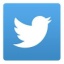 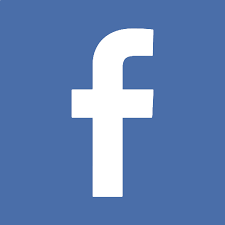 Fiction:	NEW Titles (Nov 16- May 17)Robert Bryndza	Karen ClarkeSam Carrington (Italy only)Colleen, ColemanRuth DugdallKer Dukey      Kitty French  Patricia Gibney      Lily Graham       Pam Howes  Louise Jensen  Casey Kelleher Anna Mansell Angela Marsons Carol Mason   	Nigel May Kirsty Moseley Richard Parker Helen Phifer     Kelly Rimmer    Francis Vick Carol Wyer     Selected Backlist Mandy Baggot  Nancy Barone Carman/Sheesley (Italy/UK)  Kristin Cast  (Italy only)Brittainy C. Cherry (Italy only)Renita D’SilvaLaura Elliot      Hannah Fielding	Tibor FischerJenny HaleArlene Hunt        Sophie Jackson  Sharon MaasLuke McCallin (Italy only)Nisha Minhas   Caroline MitchellRick Mofina                   Farnoosh MoshiriJenni Ogden  Helen Pollard  Lindsay J Pryor  Claire SeeberRebecca Stonehill Katie Stephens   	 Fiona Valpy   Meg Vandermerwe Victoria Van TiemEben VenterSue Watson    PP WongNon-Fiction:	NEW Titles (Nov 16- May 17)Theresa CheungChristopher Lascelles Gerald Posner Patricia PosnerAcharya Shunya (Italy only)Selected BacklistBruno BaraZoe BranLars Brownworth  Annalisa Coppolaro-Nowell   Sally Corner Marcus Ferrar   Girl on the Net William Little    Sandro Monetti   Robert J Ray Jonathan Sacks  Grace Saunders  Dominic Selwood 	Monica-Maria Stapelberg Justine TruemanMarjorie Ann WattsWe handle translation rights on behalf of the following publishers and agents:BOOKOUTURE (UK)            	  www.bookouture.com	CRUX PUBLISHING (UK)	www.cruxpublishing.co.uk				LOUISE GREENBERG BOOKS (UK)   PANOMA PRESS (UK)  	 www.panomapress.comKATE HORDERN LITERARY AGENCY (ITALY ONLY)We also handle English language UK & Commonwealth and/or World rights for:FICTION:Jennifer Armentrout/JLynn (UK/Comm; selected) Karen Dionne (UK/Comm)Carrie Elks (UK/Italy; selected titles)Val Emmich (UK/Comm)Erica Ferencik (UK/Comm)Emily Giffin (UK/Comm)Jenny Han/ Siobhan Vivian (UK/ Comm; selected)Helena Hunting (UK/ Italy; selected titles)Linda Kavanagh (World English)Rhiannon Navin (UK/Comm) Judy Nunn (UK; selected titles)Sheila Roberts (UK/Comm; selected titles) Ethel Rohan (UK/Comm)NON-FICTION:Michael Bess (UK/Comm)  Susan Brackney (UK/Comm)Gesine Bullock-Prado (UK/Comm)Scott Carney (UK/Comm)Misty Copeland (UK/Comm)Kent Greenfield (UK/Comm)  Edward Kritzler (UK/Comm)Diane/BernieLierow(UK/Comm)Elisabetta Minervini (World)Alanna Mitchell (UK/Comm)Angela Murrills & Peter Matthews (UK/Comm)Jennifer Ouellette (UK/Comm)Michael Part (UK/Comm)Burt Reynolds (UK/Comm.)Anneli Rufus (UK/Comm)Dave Singleton (UK/Comm)Diana Winston (UK/Comm)Carol Wright (UK/Comm)FICTIONNEW Titles  (Nov 16-May 17)ROBERT BRYNDZAThe 1.5 million copy-selling Detective Erika Foster seriesCrime/ Thriller Untitled (Book 5) Rights:  Czech: Grada               Slovakia: Grada LAST BREATH (Book 4)Rights: World English: Bookouture, March 2017	          Czech: Grada              Slovakia: GradaDARK WATER (Book 3)146,560 copies sold #1 on Amazon UK when released on pre-order on 9 SeptemberTop 5 on Amazon CanadaWhen Detective Erika Foster receives a tip-off that key evidence for a major narcotics case was stashed in a disused quarry on the outskirts of London, she orders for it to be searched. From the thick sludge the drugs are recovered, but so is the skeleton of a young child. The remains are quickly identified as seven-year-old Jessica Collins. The missing girl who made headline news twenty-six years ago. As Erika tries to piece together new evidence with the old, she must dig deeper and find out more about the fractured Collins family and the original detective, Amanda Baker. A woman plagued by her failure to find Jessica. Erika soon realises this is going to be one of the most complex and demanding cases she has ever taken on.Rights: World English: Bookouture, 20 October 2016          Italy: Newton ComptonBrazil: Autentica/Gutenberg                                                  Serbia: VulkanCroatia: Znanje                                                                     Slovakia: GradaCzech Republic: Grada                                                         Turkey: YabanciTHE NIGHT STALKER   (Book 2)							288,005 copies sold since June Top 20 Amazon UKA Wall Street Journal #1 Bestseller Rights: World English: Bookouture, July 2016     	 	Italy: Newton ComptonBrazil: Autentica/Gutenberg                                             Korea: Thenan ContentsChina: Beijing Xindaboya Publishing                                Lithuania: Jotema UABCroatia: Znanje                                                                Poland: FiliaCzech Republic: Grada					Romania: Editura Trei Denmark:  Politikens    					Russia: AST         Estonia: Pegasus                                                            	Serbia: VulkanFrance: Belfond 						Slovakia: GradaGermany: Penguin Verlag, in a six figure deal                   Slovenia: Ucila Internation   		Hungary: Libri Kiado 					Spain: Roca           			                        		Turkey: Yabanci        THE GIRL IN THE ICE	 (Book 1)	    				                  Crime series/thriller1 million copies sold  (1,009,603)# 1 Amazon US (#6 USA Today, #2 Wall Street Journal)# 2 Amazon UK for 6 weeks#2 overall Amazon US bestselling book of 2016 #3 overall Amazon UK bestselling book of 2016 #1 Amazon CanadaSix-figure deal with Penguin Verlag in GermanyWinner of the Papercut Award for Best Pageturner (Goodreads)Over 6,000 four and five stars reviews on AmazonSold in 25 territoriesFor fans of Angela Marsons, Rachel Abbott and Karin Slaughter.Her eyes are wide open. Her lips parted as if to speak. Her dead body frozen in the ice…She is not the only one. When a young boy discovers the body of a woman beneath a thick sheet of ice in a South London park, Detective Erika Foster is called in to lead the murder investigation. The victim, a beautiful young socialite, appeared to have the perfect life. Yet when Erika begins to dig deeper, she starts to connect the dots between the murder and the killings of three prostitutes, all found strangled, hands bound and dumped in water around London. What dark secrets is the girl in the ice hiding? As Erika inches closer to uncovering the truth, the killer is closing in on Erika. The last investigation Erika led went badly wrong… resulting in the death of her husband. With her career hanging by a thread, Erika must now battle her own personal demons as well as a killer more deadly than any she’s faced before. But will she get to him before he strikes again? Rights: World English: Bookouture, February 2016           Brazil: Autentica/Gutenberg                                             Lithuania: Jotema UAChina: Beijing Xindaboya Publishing		            Macedonia: Antolog BooksCroatia: Znanje                                                     		Norway: Cappelen DammCzech Republic: Grada 					Poland: FiliaDenmark: Politikens                                                        Portugal: Alma Dos Livros Estonia: Peagasus                                                          Romania: Editura Trei France: Belfond                                                              Russia: AST Greece: Klidarithmos  	                                                Serbia: Vulkan Hungary: Libri Kaido                                                        Sovakia: Grada Israel: Rimonim                                                               Slovenia: Ucila International Italy: Newton Compton                                                    Spain: Roca  Korea: Thenan Contents                                                 Thailand: The C Book Publishing                                                                                       Turkey: Yabanci 	MISS WRONG AND MR RIGHT 							         Romantic/ Comedy 14,872 copies sold Rights: Slovak (Ikar); English (Bookouture to re-issue, originally self-published)   KAREN CLARKETHE BEACHSIDE FLOWER STALL                                                                                       Romantic comedy Perfect for fans of Cressida McLaughlin, Cathy Bramley, and Debbie Johnson. A heartening uplifting read about lost love and true friendship. Roses for romance, daisies for hope, daffodils for unrequited love … Drop by The Beachside Flower Stall for friendship, family and a beautiful bouquet. Carrie Dashwood fled Dorset when her best friend Megan stole her first love, Tom Hudson. Now ten years later, Carrie is back to help run her aunt Ruby’s flower stall in the beautiful seaside town of Shipley. Ruby’s Blooms is a gorgeous little haven bursting with character, but Carrie is in for a real shock. The stall is also arranging the flowers for Megan and Tom’s wedding. Determined to keep her emotions in check, Carrie finds herself going to great lengths to avoid the happy couple. Soon she’s crawling under the stall to hide and ‘accidentally’ inventing an imaginary boyfriend… But how long can she keep it up before she comes face-to-face with the boy who broke her heart? Can Carried keep her cool, save the stall and find her own happy every after?  Rights: World English: Bookouture, April 2017THE BEACHSIDE SWEETSHOP                                                                                            Romantic comedyChocolate fudge, butterscotch and raspberry bonbons… treat yourself to some sugary treats, a big slice of friendship and a sprinkling of romance at The Beachside Sweet Shop. Perfect for fans of Cressida McLaughlin, Debbie Johnson, and Tilly Tennant.When Marnie Appleton inherited a sweet shop from her grandfather she was determined to do his legacy proud. The shop has been a much-loved feature of the little seaside town of Shipley for years, but now Marnie needs to bring it up to date, and she’s recruited gorgeous new assistant Josh to help. Marnie gets busy redecorating the shop and choosing delicious new sweets to stock, but things are never that simple: new neighbour Isobel, a fame-hungry blogger, is on a crusade against sugar, and she’ll go to any lengths to secure bad publicity for Marnie’s shop. Marnie fights back with homemade sugar-free treats, but with her best friend Beth heavily pregnant, her grandmother Celia recovering from an operation, and her very recently ex-boyfriend Alex returning to Shipley with a new love, Marnie has a lot on her plate. And then there’s Josh, with whom Marnie is struggling to keep her relationship strictly professional…Will both the sweet shop and love flourish? Everyone has their secrets, and their motives are not always clear. Isobel has a history of trying to ruin local businesses, Josh has been sent by his family’s sweet supply company to persuade Marnie to use them, and Marnie’s mother is hiding a past secret affair with her best friend Beth’s mother-in-law.Rights: World English: Bookouture, March 2017COLLEEN COLEMAN                                                                                                    Romantic comedyDon’t Stop Me Now: A laugh out loud feel good read Perfect for fans of Lindsey Kelk, Mhairi McFarlane and Jane Costello. A hilarious and uplifting read about  finding your feet when life pulls the rug out from under you. Sometimes starting again is exactly what you need… 'What's the difference between a savings bond and a psychologist? A savings bond will eventually mature and earn money.'  Poppy Bloom has heard all the jokes. Thousands of times. Mainly from her own mad family. And yet she used to feel rather proud of herself, graduating with a PhD from Cambridge University just shy of her thirtieth birthday. She has a life plan: research job at Cambridge University and a life of domestic bliss with handsome boyfriend Gregory.But then she finished her PhD with no job offers, no relationship, and nowhere to live. Being unemployed and living back at her mum's house in her vampire-themed childhood bedroom was definitely not the plan.Poppy is back to square one and miserable, so when she runs into childhood friend Leanne she jumps at the opportunity to catch up. The chance to run into Leanne's gorgeous brother Tom is just a bonus ...Soon Poppy scored an internship at a radio station, a boyfriend, and a whole netball team of friends: things are on the up.But life has a way of tripping you up when you least expect it, and Poppy soon has to decide where her priorities lie .. with new friends, a new career and a new romance, can she keep everyone happy or is everything about to tumble down around her?Poppy’s friend from university comes to beg her to come back to Cambridge, but Poppy realises that she can help far more people through her new radio talk show than she ever could by studying psychology.  Rights: English Language: Bookouture, March 2017  RUTH DUGDALL                                                          	                                                                            Psychological thrillerMY SISTER AND OTHER LIARS The bold first stand alone novel by the CWA award-winning novelistFor readers of Elizabeth Haynes, Sharon Bolton, Lucy Whitehouse and Louise Doughty.GIRL, INTERRUPTED (Susanna Kaysen) meets WE WERE LIERS (E. Lockhart) in this  domestic noir crime novel, told from the unusual perspective of a teenage anorexic, where layers are pulled away until the family home is revealed as the most dangerous place of all. First stand-alone novel by the CWA winning author.What happens if you forget your own secrets?Sam is 17, starving herself and longing for oblivion; Jena is 30, left brain-damaged and desperate to remember. This is the story of two sisters and the secrets and lies at the heart of their world.Piecing Jena’s fragmented words together, sneaking looks into police evidence, Sam resolves to find her sister’s attacker. At any cost.  A chocolate box full of old photos forces her to speak and to remember.  But this journey of discovery also means a loss of innocence for Sam, with devastating consequences.  Rights: World English: World English: Thomas Mercer/ Amazon Publishing (print and digital), 1 May 2017NOWHERE GIRLSelected for The Sunday Times crime clubRights: UK: Legend Press, October 2015  Audio: Oakhill Publishing  Large Print: FA Thorpe  HUMBER BOY BRights: UK: Legend Press, April 2015   Audio: Oakhill Pub.   Marathi: Mehta Pub.   Large Print: FA Thorpe          THE JAMES VERSIONRights: UK: Legend Press, 2012THE SACRIFICAL MANRights: UK: Legend Press, 2011        Australia: Text      Large Print: FA ThorpeUS: Sourcebooks                             Germany: Piper Audio: Oakhill Publishing                  India: Mehta PublishingTHE WOMAN BEFORE ME	Winner of the CWA Best Debut Novel 2011Rights: UK: Legend Press, 2010	 Australia: Text            India: Mehta Publishing            US: Sourcebooks                 Croatia: Mozaik      Italy: Elliot Edizioni                             Audio: Oakhill Publishing      Germany: Piper      Large Print: FA ThorpeKER DUKEY									     			Over 100,000 copies of her books soldPRETTY STOLEN DOLLS (book 1) 							Psychological thrillerA dark sexy captivating suspenseful psychological thriller for fans of  BA Paris, Louise Jensen, Katerina Diamond, Lisa Hall and CL Taylor Benny loves his pretty little dolls. As long as they do exactly as they’re told. He keeps them perfect by brushing their hair and gives them pretty dresses to wear. He likes to toy with them late at night. One so timid but the other likes to fight. When his favourite doll runs away… his heart becomes broken and he can’t help but cry. He wants her back home or his pretty little doll must die. Have you ever had to make a decision that haunts you every single day for the rest of your life…. The life you stole back? I ran for my survival, rocks and twigs cutting into the soles of my feet, my lungs burning and creaming for rest, every muscle tensed and fighting along with me for existence. I ran, ran, ran – from Benny and his lone pretty dolls – until I couldn’t remember where to find them again. I’m sorry. Rights: Hungary: Konyvmolykepzo   PRETTY LOST DOLLS (Book 2) 										Benny had a dolly who was sick, sick, sick. Just like him, his dolly needed darkness as a fix, fix, fix. So they tormented and hunted and played tricks, tricks, tricks. Together their sins a lethal mix, mix, mix. Until Benny missed his dolly who was lost, lost, lost. He needed to find her and love her at any cost, cost, cost. Not wanting him and his dolly to be alone, lone, lone. He made plans to bring his dirty dolly, home, home, home. Have you ever touched another’s soul with the essence of your own, breathed them in so they become a part of you? I have. Finally starting to live, feel and fall in love, amongst all the chaos surrounding me. Dropping my guard and letting another into my heart. I left my soul open. I left my heart open. I left the door open. And he stole me. Dillon…I’m sorry.Ker Dukey tends to have a darker edge to her writing: not all her love stories are made from light, some are created in darkness but are just as powerful and worth telling. Ker is also the author of the series THE BROKEN, DRAWN TO YOU and MEN BY NUMBERS and the standalone novels THE BEATS IN RIFT and MY SOUL KEEPER. She has sold over 100,000 copies of her books. Two bestselling indie authors working their dark magic together.A dark sexy captivating suspenseful romance for fans of Jennifer L. Armentrout, Anna Todd, Jennifer Probst, Pepper Winters, Helena Hunting, Christina Lauren and Alessandra Torres.EMPATHY (EMPATHY series, book 1)						        Psychological romance thriller	Blake: I am a brother. I am a police detective. I am a contract killer.I don’t want to feel. I don’t want … EMPATHY They say some people are born with decreased activity in the front central lobe causing them a deficiency in empathy. Maybe that’s true about me but whether I was born this way or created in a moment of evil, empathy was something I didn’t possess until her green eyes met mine in the mirror and I couldn’t take her life. I didn’t want to feel, didn’t want this woman in my life complicating how I lived but she was there at every turn. Sent to haunt me for my sins. Her light so bright she provoked a shadow from everyone she touched. When a job turns bad quickly altering my life forever I’m forced to feel. When nothing is making sense I’m forced to face truths I never would recover from. Melody: I was a daughter. I was a student. I was a victim When the actions of a soulless killer forces sorrow into my veins I never dreamed the man healing my wounds would be the one to leave the worst scar. His love would scar my soul. Scars are permanent; I will never feel the relief from them. Will I learn to live with them, remember why I have them and learn never to let him close enough to inflict more? Will I eventually cover them… like tattoos coating them with new memories, new love and new starts? I didn’t know these answers because the pain was too suffocating, the only thing I knew was they will always be under the surface lingering. He had scars too, from his sins. There is nothing that can cover them, they were too deep, too ugly, too dark and they marked us both foreverDESOLATE (EMPATHY series, book 2)	VACANT (EMPATHY series, novella 1)DEADLY (EMPATHY series, novella 2)Rights: France: BragelonneKITTY FRENCH                                                                                                              	        Humorous mysteryMYSTERY AT MAPLEMEAD CASTLE (Book 2)An utterly  hilarious, spooktaastic read for fans of HY Hanna, MC Beaton, Gina LaManna and Jana DeLeon. Welcome to Chapelwick a leafy English town in the hills of Shropshire, where chocolate pecan cookies come with ahelp of sabotage.Maplemead Castle is crawling with ghosts, and the new owners need them gone. When Melody Bittersweet and the Girls’ Ghostbusting Agency arrive on scene, they quickly identify the troublemakers swinging from the chandeliers… literally. A century ago, stunning trapeze artist Britannia Lovell plunged to her death, and has done every night since. But did she really just fall, or was there something more to her demise? Forced to work with Leo Dark, her scoundrel ex, and infuriating, irresistible reporter Fletcher Gunn, Melody’s investigative powers are under strain (i.e. lost in a pink mist of lust and confusion). She needs her team on top form, but best friend Marina’s cake pipeline goes AWOL, assistant Artie’s distracted by a giant sausage roll, and the pug is scared witless by a lion. Somewhere, hidden in the castle, is a heart-breaking secret, bit what it take to find it? And is there a chance it could set Britannia free, or is she doomed to repeat her last fateful act forever?Rights: World English: Bookouture, February 2017 MELODY BITTERSWEET AND THE GIRLS’ GHOSTBUSTING AGENCY (Book 1)6,002 copies sold                                                                   Life’s tricky for Melody Bittersweet. She’s single, she’s addicted to sugar and super heroes, her family are officially bonkers and ... she sees dead people. Is it any wonder no-one’s swiping right on Tinder? Waking up lonely on her twenty-seventh birthday, Melody finally snaps. She can’t carry on basing all of her life decisions on the advice of her magic 8 ball; things have got to change. Fast forward two months, and she’s now the proud proprietor of her very own ghostbusting agency– kind of like in the movies but without the dodgy white jumpsuits. She’s also flirting with her ex Leo Dark, fraternising with her sexy enemy in alleyways, and she’s somehow ended up with a pug called Lestat. Life just went from dull to dynamite and it’s showing no sign of slowing up anytime soon. Melody’s been hired to clear Scarborough House of its incumbent ghosts, there’s the small matter of a murder to solve, and then there are the two very handsome, totally inappropriate men hoping to distract her from the job…Rights: World English, Bookouture, July 2016PATRICIA GIBNEYTHE MISSING ONES									Crime/thrillerFans of Rachel Abbott, Karin Slaughter and Robert Dugoni will be gripped by this page-turning serial killer thriller, guaranteed to keep you reading late into the night.The hole they dug was not deep. A white flour bag encased the little body. Three small faces watched from the window, eyes black with terror. The child in the middle spoke without turning his head. ‘I wonder which one of us will be next?’When a woman’s body is discovered in a cathedral and hours later a young man is found hanging from a tree outside his home, Detective Lottie Parker is called in to lead the investigation. Both bodies have the same distinctive tattoo clumsily inscribed on their legs. It’s clear the pair are connected, but how? The trail leads Lottie to St Angela’s, a former children’s home, with a dark connection to her own family history. Suddenly the case just got personal. As Lottie begins to link the current victims to unsolved murders decades old, two teenage boys go missing. She must close in on the killer before they strike again, but in doing so is she putting her own children in terrifying danger? 
Lottie is about to come face to face with a twisted soul who has a very warped idea of justice. 
Rights: World English, Bookouture, March 17LILY GRAHAM                                                                                                        	Women’s fiction/RomanceTHE CORNISH ESCAPEPerfect for fans of Miranda Dickinson, Phillipa Ashley, Emma Burstall and Liz Fenwick.Get swept away along the beautiful Cornish coast with two love stories, centuries apart in time but entwined at their hearts. Victoria Langley’s world crumbles when her husband leaves, but she knows exactly where to go to mend her broken heart. The rugged shores of Cornwall will be her perfect sanctuary. In the quaint, little village of Tregollan, nestled in the sea cliffs. Victoria is drawn to Seafall Cottage, covered in vines and gracefully falling apart. Inside she finds a diary full of secrets, from 1905. Victoria is determined to unravel the diary’s mystery, but the residents of Tregollan are tight-lipped about Tilly Asprey, the cottage’s last wonder. Just as she reaches a dead end, Victoria meets Adam Waters, the lawyer handling the cottage’s sale. He’s handsome, charming, and has a missing piece of the puzzle. Tilly’s diary tells a devastating love story that mirrors Victoria’s own. Can Victoria learn from Tilly’s mistakes, and give herself a second chance at love? Or is history doomed to repeat itself? An unputdownable and gorgeously romantic read about lost love and new beginnings set in the green hills and rock cliffs of the breath-taking Cornish coast. Rights: World English: Bookouture, April 2017A CORNISH CHRISTMAS                                                                                                       Romantic comedy 19,683 copies sold A wonderful romantic read, perfect for fans of Miranda Dickinson and Lucy Diamond, about having the courage to follow your heart and fall in love again.At last Ivy is looking forward to Christmas. She and her husband Stuart have moved to their perfect little cottage by the sea in Cornwall - a haven alongside the rugged cliffs that look out to the Atlantic Ocean. She’s pregnant with their much-longed for first baby and for the first time, since the death of her beloved mother, Ivy feels like things are going to be alright. But there is trouble ahead. It soon emerges that Stuart has been keeping secrets from Ivy, and suddenly she misses her mum more than ever. When Ivy stumbles across a letter from her mother hidden in an old writing desk, secrets from the past come hurtling into the present. But could her mother’s words help Ivy in her time of need? Ivy is about to discover that the future is full of unexpected surprises and Christmas at Sea Cottage promises to be one to remember. Rights: World English: Bookouture, September 2016THE SUMMER ESCAPE                                                                                                           Romantic comedy26,805 copies sold Sometimes running away is how you find yourself …After losing her fiancé, Ria’s life has been at a standstill. So nobody is more surprised than her when she makes the snap decision to run away to the Greek island of Crete, armed only with her passport. It turns out to be a brilliant idea. She soon starts working for eccentric novelist Caroline, and meets handsome vineyard owner Tom. And who couldn’t be charmed by the picture perfect island of Crete, complete with sea-front tavernas and sun-drenched olive groves?But soon there is trouble in paradise. As Ria gets to know Tom better, she unwittingly uncovers a tangled web of secrets, and a truth that someone will do anything to keep hidden. What’s more Ria carries her own secret, her own sadness about her past love, and as she and Tom grow closer will this stop her from grabbing her own chance at happiness with both hands?Rights: World English: Bookouture, May 2016PAM HOWESTHE LOST DAUGHTER OF LIVERPOOL  (Book 1)                                                                                     Family saga 14,085Perfect for fans of Nadine Dorries and Kitty Neale. The Lost Daughter of Liverpool is a heart-breaking and gripping story of love, loss and hope. It’s 1946 and the war is over. In Liverpool, the blackout blinds may be coming down, but one family is about  toface devastating misfortune… Dora Evans is finally marrying the love of her life, Joe Rodgers and her dreams of opening a dressmaking business look as if they might come true. With twin daughters on the way, Dora has everything she’s ever wanted. But then tragedy strikes: one of Dora’s babies dies in infancy, and a catastrophic fire changes their lives forever. Dora is consumed with grief, struggling to get through each day and Joe is suddenly distant, finding solace in his colleague, Ivy. With Ivy watching and scheming, and Dora battling against her own demons, can she keep her family together? Rights: World English: Bookouture, February 2017           Audio: W.F Howes  LOUISE JENSEN							                  	      Psychological thrillerA compelling, gripping psychological thriller perfect for fans of THE GIRL ON THE TRAIN, I LET YOU GO and THE GIRL WITH NO PAST.
THE GIFT    										Psychological thriller                                                                                                                        193,822 copies soldKilling. It’s not as hard as you think. Not when you’ve done it before . . .Jenna is rushed to hospital seriously ill. As her life ebbs away the hope for a heart becomes more pressing. When she receives a donor heart from a girl called Callie, she gets a chance at a new start. But soon Jenna becomes obsessed with Callie – after all she has died so that Jenna can live. She meets  Callie’s family and boyfriend and soon realises that she and Callie had a lot in common.But the closer she gets to those who loved Callie, the more questions arise about Callie’s untimely death. Someone killed Callie and Jenna is going to make them pay. The world is full of bad people. Why should they live when Callie’s life was cut short? Callie is a part of Jenna now. She can’t let her go.Rights: World English: Bookouture, December 2016                      Czech Republic: Mlata Fronta                    		Poland: Burda                	          Hungary: Muvelt Nep              			Russia: AST	          Italy: Sperling & Kupfer                      		Turkey: Pegasus            Israel: Dani Books                             	 	THE SISTER502,904 copies sold24 days at no.1 on Amazon UK No.3 on Amazon USNo. 1 on Amazon CanadaTop 10 KoboTop 5 iBook Store"I did something terrible Grace. I hope you can forgive me ..." Grace hasn't been the same since the death of her best friend Charlie. She is haunted by Charlie's last words, and in a bid for answers, opens an old memory box of Charlie's. It soon becomes clear there was a lot she didn't know about her best friend. When Grace starts a campaign to find Charlie's father, Anna, a girl claiming to be Charlie's sister steps forward. For Grace, finding Anna is like finding a new family, and soon Anna has made herself very comfortable in Grace and boyfriend Dan's home. But something isn't right. Things disappear, Dan's acting strangely and Grace is sure that someone is following her. Is it all in Grace's mind? Or as she gets closer to discovering the truth about both Charlie and Anna, is Grace in terrible danger? There was nothing she could have done to save Charlie ...or was there?Rights: World English: Bookouture, July 2016                         Italy: Sperling & Kupfer					          Brazil: Editora Gente                                         	    Israel: Dani Books                 Chinese Taiwan: Global Group                                   Macedonia: Under offer 	          Croatia: Mozaik                                                            Poland: Burda             Czech: Mlata Fronta                                                    Russia: AST 	           Estonia: Ersen		   			    Spain: Suma (Penguin/RH)             Holland: A.W. Bruna                                                    Turkey: Pegasus	           Hungary: Muvelt Nep                                      	   CASEY KELLEHER                                                                                                        		 Crime/ thrillerTHE PROMISE13,731 copies soldA gritty, shocking and gripping thriller that will engross fans of Kimberly Chambers, Martina Cole and Jessie Keane. Two sisters. One murder. And an unbreakable bond. Growing up in squalor with their drug-addicted prostitute mother, sisters Georgie and Marnie Parker have had to endure the very darkest side of life. When their mother is sentenced for brutally murdering a client, Georgie and Marnie’s already precarious lives are blown apart and they now share a terrible secret. Sent to a children’s home, the sisters hope this might finally be their safe haven after years of neglect. But they soon discover they’re in real danger. Desperate to find a place of safety, Georgie and Marnie run for their lives, but end up in the hands of Delray Anderton. A violent London gangster and notorious pimp, Delray has big plans for beautiful teenager Georgie, seeing her as a chance to make some serious money. Fiercely protective of each other, Georgie and Marnie must escape the clutches of a man who will do anything to keep the sisters for himself. And, they must keep the promise they made to each other – no one can ever know the truth. Rights: World English: Bookouture, February 2017 THE TAKEN                                                                                                                               Crime/ thriller 29,432 copies sold When you’ve lost everything, you’ll do anything to survive. Saskia Frost’s world is blown apart when her dad dies. Without any family, she’s on her own now and up to her eyeballs in her father’s debts. He owed a lot of money to some very dangerous men – Joshua and Vincent Harper. Before long, aspiring ballerina Saskia finds herself lap-dancing in a London club to survive. A club run by the infamous Harper brothers. Saskia is now their property and they’re going to make her pay every penny back. Teenager Lena Cona has fled a cruel and controlling marriage. She arrives in England with her newborn daughter, desperately relying on strangers for help. But she soon learns that not everyone can be trusted as she finds herself caught in the clutches of Colin Jefferies, a twisted individual obsessed by his own sinister secrets. As the sickening truth is revealed, Lena is forced to fight for her life - and her baby’s. When their worlds collide, Lena and Saskia form an unlikely friendship. But with the terrifying Harper brothers on their tail, as well as Lena’s vengeful and violent husband, can they escape with their lives?Rights: World English: Bookouture, October 2016ANNA MANSELLHOW TO MEND A BROKEN HEART                                                                                                    Romance  For fans of Jojo Moyes, Lucy Dillon and Miranda Dickinson.Three strangers, three broken hearts. Three shots at happiness. Life is good for nurse Kat. That is until she intended to marry legs it, she’s unexpectedly promoted to a position with too much responsibility, and Susan arrives on her ward under strange circumstances. Susan is a mystery. She refuses to speak or interact with anyone, she’s obsessed with a book of fairy tales, and the only name in her diary is that of Rhys – a plumber she barely knows. Down-to-earth Rhys is trying to get his life back on track after the death of his beloved brother. His mum is his priority, but then a call from Kat brings the enigmatic Susan into his life…As the lives of these three lost strangers intertwine, will they find a way to lay ghosts past, present and future to rest? And when the chance comes to mend their broken hearts, will they be brave enough to take it? Rights: World English: Bookouture, March 2017 ANGELA MARSONS                                                                                              	 thriller/serial killer crime    For fans of Mark Billingham, Val McDermid and Rachel AbbottThe 2 million copy-selling series!BLOOD LINES (Book 5)153,819 copies sold#1 on Amazon UK on pre-order#2 on Amazon UKHow do you catch a killer who leaves no trace?A victim killed with a single, precise stab to the heart appears at first glance to be a robbery gone wrong. A caring, upstanding social worker lost to a senseless act of violence. But for Detective Kim Stone, something doesn’t add up. When a local drug addict is found murdered with an identical wound, Kim knows instinctively that she is dealing with the same killer. But with nothing to link the two victims except the cold, calculated nature of their death, this could be her most difficult case yet. Desperate to catch the twisted individual, Kim’s focus on the case is threatened when she receives a chilling letter from Dr Alex Thorne, the sociopath who Kim put behind bars. And this time, Alex is determined to hit where it hurts most, bringing Kim face-to-face with the woman responsible for the death of Kim’s little brother – her own mother. As the body count increases, Kim and her team unravel a web of dark secrets, bringing them closer to the killer. But one of their own could be in mortal danger. Only this time, Kim might not be strong enough to save them… Rights: World English, Bookouture, November 2016PLAY DEAD (Book 4)208,344 copies sold#4 on Amazon UKWesterley research facility is not for the faint-hearted. A ‘body farm’ investigating human decomposition, its inhabitants are corpses in various states of decay. But when Detective Kim Stone and her team discover the fresh body of a young woman, it seems a killer has discovered the perfect cover to bury their crime.Then a second girl is attacked and left for dead, her body drugged and mouth filled with soil. It’s clear to Stone and the team that a serial killer is at work – but just how many bodies will they uncover? And who is next?As local reporter, Tracy Frost, disappears, the stakes are raised. The past seems to hold the key to the killer’s secrets – but can Kim uncover the truth before a twisted, damaged mind claims another victim …?Rights: World English: Bookouture, May 2016                        Lithuania: Jotema UAB            Czech Republic: Euromedia Group                             Russia: Exmo            Hungary: General Press Könyvkiadó                           Slovakia: Ikar             Italy: Newton Compton                                               Turkey: Kuzey at auctionLOST GIRLS (Book 3)327,183 copies sold#3 on Amazon UKRights: Bookouture (World English, 6 November 2015)            Italy: Newton Compton             Czech Republic: Euromedia Group                              Lithuania: Jotema UAB             Germany: Piper                                                          Russia: Exmo            Greece: Klidarithmos                                                  Slovakia: Ikar             Hungary: General Press Könyvkiadó                            Turkey: Kuzey at auction                                                                                              Vietnam: Cổ Nguyệt BooksEVIL GAMES (Book 2)403,814 copies soldTop 10 on Amazon UK & Canada#1 on Amazon ItalyRights:  World English: Zaffre/Bookotoure         Italy: Newton Compton                   Sweden: Lind&Co                  Czech Republic: Euromedia Group                    Lithuania: Jotema UAB                   Turkey: Kuzey at auction Estonia: Pegasus                                             Norway: Cappelen DammGermany: Piper                                                Poland: Burda at auction Greece: Klidarithmos                                        Portugal: Leya Hungary: General Press Könyvkiadó                Slovakia: Ikar A.SIceland: N29                                                     Spain: Planeta SILENT SCREAM (Book 1)908,159 copies soldAmazon UK Top 3 bestseller of 2015Number 1 on Amazon UK for over a monthAmazon UK’s No 5 bestseller across all products in 2015Top 5 on Amazon.comTop 3 in Canada and AustraliaTop 10 Italian bestseller (print edition), n.1 bestseller (e-book edition)Six-figure deal for German rightsSold in 22 territories.Rights: World English: Zaffre/Bonnier (Print Rights); Bookouture (E-book)       Japan: Hayakawa                                                                       Arabic: Jumeirah Publishing                                                                Lithuania: Jotema UAB                                             Czech Republic: Euromedia Group                                                      Norway: Cappelen Damm              Denmark: Jentas                                                                                   Poland: BURDA PUBLISHING at auction           Estonia: Pegasus	                                                                              Portugal: Leya           France: Belfond	                                                                              Russia: Exmo           Germany: Piper in a good six figure pre-empt                                      Slovakia: Ikar A.S.                    Greece: Klidarithmos                                                                          Spain: Planeta           Hungary: General Press Könyvkiadó                                                   Sweden: Lind &Co	                                Iceland: N29	 	                                                                 Turkey: Kuzey at auction               Italy: Newton Compton                                                                       Vietnam: Cổ Nguyệt Books										      Thai: under offerCAROL MASON                                               		                     	      psychological suspense/ romanceAFTER YOU LEFTPart domestic thriller, part gripping romance, for anyone who loved THE NOTEBOOK, THE BRIDGES OF MADISON COUNTY and for fans of Dorothy Koomson, Nicholas Sparks, Lucie Whitehouse, Rosie Thomas and Liane Moriarty.Beautifully written, this suspenseful, mysterious novel is a collision of parallel life stories, heart-wrenching choices, and the healing power of art and love.When Justin walks out on Alice on their honeymoon, with no explanation apart from a cryptic note, Alice is left alone and bewildered, her life in pieces. Then she meets Evelyn, a visitor to the gallery where she works. It’s a seemingly chance encounter, but Alice gradually learns that Evelyn has motives, and a heart-breaking story, of her own. And that story has haunting parallels with Alice’s life. As Alice delves into the mystery of why Justin left her, the questions are obvious. But the answers may lie in the most unlikely of places…Rights: World English: Lake Union (Amazon Publishing), 1 April 2017THE SECRETS OF MARRIED WOMEN							women's fiction. 				For readers of Dorothy Koomson, Lucie Whitehouse and Liane Moriarty.Falling in love is easy. Staying in love is harder When Jill’s husband discovers he can never have children, it tears a hole in their marriage that she doesn’t know how to repair. Frustrated, she seeks comfort in her friends: fierce Leigh, with her high-powered career and doting family, and sweet, uncomplicated Wendy, who has a rock-solid marriage any woman would envy.Leigh and Wendy’s lives seem perfect. But beneath the surface are secrets that could tear their friendship apart. Leigh has grown tired of her stay-at-home husband and is looking for excitement—outside of the marriage bed. And after seventeen years of marriage, Wendy can’t shake the sense that there is something missing in her life. As Jill is drawn deeper into her friends’ relationships, she is confronted by a temptation of her own: an intriguing stranger whose good looks and charm spark an instant connection.Full of the realities of modern-day marriage, The Secrets of Married Women asks the question: how well can we ever know our husbands, our friends, or even ourselves?Rights: World English: Lake Union (Amazon Publishing) 21 June 2017, originally published by Hodder & Stoughton.Carol Mason is the author of three novels published by Hodder & Stoughton, which also became bestsellers in Canada, where she now lives. Her books have been translated into several languages.NIGEL MAY                                                                                     		          Women’s Fiction/glam litREVENGE1,891The sun is setting in the South of France. Pour yourself a glass of champagne and sit back for a read of revenge, regrets and shocking revelations that will have you hooked to the very last page.If you keep dangerous secrets you’ll pay the ultimate price… In the South of France, playground of the rich and famous, world renowned chef Dexter Franklin is organising a night to remember. As he opens the doors to his exclusive restaurant for the first time, he’s handpicked a list of guests, as hot and dazzling as the St Tropez sun itself: Mew Stanton: Fashionable, beautiful and a notorious TV chef, Dexter’s ex-girlfriend has all the ingredients for success. As her books fly off the shelves, a secret from her past is about to surface with explosive consequences. Holly Lydon: Ex girlband star who has fallen on hard times. Forced to make ends meet she’s having to sleep her way to the top. Now she’s making headlines for all the wrong reasons. Rosita Velázquez: Brazilian actress extraordinaire and girlfriend of Dexter’s brother, Leland. When she’s in town everybody needs to know about it, but this is one show-stopping entrance she’ll live to regret. Three women have a past with Dexter and a grudge to bear against him. As fireworks ignite in the jet set capital of Europe, there’s murder on the menu. Who will be served their just desserts?  Rights: World English: Bookouture, February 2017 LOVERS AND LIARS 6,627 copies sold Rights: World English: Bookouture, June 2016DEADLY OBSESSION5,633 copies sold What would you do if you saw your husband killed right in front of you … identified his body … had him cremated … then six months later received a letter written by him two days ago? Rights: World English: Bookouture, Feb 2016        			Turkey: GurerADDICTED	           28,557 copies soldTRINITY 		           10,262 copies soldSCANDALOUS LIES     12,4191 copies sold                                                   Rights: World English: Bookouture. KIRSTY MOSELEY                                          			                   	                         NA/YA/romance           One of the most successful British indie authors, with over 780,000 copies sold.For fans of Jennifer L Armentrout/J Lynn, Jay Crownover,  Abbi Glines, Jamie McGuire and Colleen Hoover.FIGHTING TO BE FREESix-figure deal with Grand Central Publishing (Hachette) First published on Wattpad with over 5.7 million readsSet in the USA, it follows JAMIE COLE, 18, and ELLIE PEARCE, 17. The book opens with Jamie being released from juvenile detention where he served time for murder. Before he was detained, Jamie worked for crime boss Brett Reyes, doing all manner of things illegal, stealing high end cars to order his speciality. Jamie is now determined to go straight, but Brett has no intention of letting him leave his organisation that easily. Ellie is just coming out of a long-term relationship with rising football star Miles, who is overtly possessive and aggressive in private, despite everyone adoring him. She is certainly not looking for anything serious. The pair spend the night together, but then agree to see each other on a casual basis. Jamie’s little sister, Sophie, was killed at around the same time that Jamie was sent down for murder. But what really happened that day that changed all their lives forever? After the initial struggle, Jamie is doing well and his life is getting back on track. But then things start to go wrong. One last job remains with Brett - a big drug deal. But things go badly wrong... Jamie, knowing he’s going to prison, this time for a very long time, has to make that phone call which will change his and Ellie's life.Rights: US: Grand Central Publishing/Hachette (September 2016) in a six figure deal           UK: Piatkus/LittleBrown                                                                 Poland: HarperCollins           Brazil: Vergara&Riba                                                                     Turkey: Artemis Yayinlari           Germany: HarperCollins Germany in a good five figure pre-empt           Italy: Tre60/TEA (Mauri Spagnol Group) at auctionWORTH FIGHTING FORRights: US: Grand Central Publishing/Hachette (December 2016) in a six figure dealForeign rights as aboveTHE BOY WHO SNEAKS IN MY BEDROOM WINDOW Over 250,000 copies sold 		●Top 10 Finalists for 2012 Goodreads' Choice AwardsAmber Walker and her older brother, Jake, have an abusive father. One night her brother's best friend, Liam, sees her crying and climbs through her bedroom window to comfort her. That one action sparks a love/hate relationship that spans over the next eight years. Liam is now a confident, flirty player who has never had a girlfriend before. Amber is still emotionally scarred from the abuse she suffered at the hands of her father. Together they make an unlikely pair. Their relationship has always been a rocky one, but what happens when Amber starts to view her brother's best friend a little differently? And how will her brother, who has always been a little overprotective, react when he finds out that the pair are growing closer?Rights: Audio: Tanor Media                                                     Mexico Spanish language: Ediciones B.            Albania: Bota Shqiptare                                                Poland: HarperCollins           Estonia: Pegasus                                                         Serbia: Vulkan                                   Hungary: Konyvmolykepzo Kiado                                 South America: Ediciones B            Italy: Newton Compton (Italian bestseller)   POLES APART      (stand alone; over 41,000 copies sold)                              The Best Friend Series: ALWAYS YOU (over 200,000 copies sold); FREE FALLING (62,000 copies sold)Rights: Italy: Newton Compton; Albania: Bota Shqiptare   Also by Kirsty: the Guarded Hearts Series: NOTHING LEFT TO LOSE (91,000 copies sold) Rights: Hungary: Konyvmolykepzo Kiado, Poland: HarperCollins; ENJOYING THE CHASE (96,000 copies sold); One Wild Night (Enjoying the Chase novella)Rights: Poland: HarperCollinsJENNI OGDEN                                                                                        		            Women’s fiction A DROP IN THE OCEANGold winner, 2016 Independent Publisher Book Awards (IPPYS) for Australia/New Zeland – Best Regional FictionFor readers of Nicky Pellegrino, Ann Hood, Jacquelyn Mitchard, Kate Kerrigan and Sheila O'Flanegan.On her 49th birthday, Anna Fergusson, Boston neuroscientist and dedicated introvert, arrives at an unwanted crossroads when the funding for her research lab is cut. With her confidence shattered and her future uncertain, on impulse she rents a cabin for a year on Australia's Great Barrier Reef. However Turtle Island, alive with sea birds and nesting Green turtles, is not the retreat she expected. Here she finds love—for the eccentric islanders who become her family; for Tom, the laid-back turtle whisperer; and for the turtles whose ancient mothering instincts move her to tears. But Anna finds that even on her idyllic drop in the ocean there is pain, and as the months fly past her dream for a new life is threatened by a darkness that challenges everything she has come to believe about the power of love.Evocative and thought-provoking, A DROP IN THE OCEAN is a story about second chances and hard lessons learned in the gentlest of ways.Rights: US: She Writes Press, May 2016
''Jenni Ogden is a natural storyteller who writes characters to care about.'' --Nicky Pellegrino " ''In A Drop In The Ocean, protagonist Anna Fergusson learns that love is about letting go. Jenni Ogden takes us on a sweeping journey, rich with unique characters and places, moving backward and forward in time, to reach this poignant and heartfelt lesson.'' --Ann Hood, New York Times best-selling author  “Readers will enjoy this novel of second chances, not only at love but at life, reminiscent of Terry McMillan’s HowStella Got Her Groove Back.”—Booklist“…endearing and enduring, everything a reading experience should be... ”— Jacquelyn MitchardJenni Ogden grew up in a country town in the South Island of New Zealand. Armed with NZ and Australian university degrees in zoology and psychology, she took up a postdoctoral fellowship at Massachusetts Institute of Technology and she worked with H.M., the most famous amnesiac in history. Later she returned to an academic position at Auckland University, where she wrote about her patients’ moving stories in two books, FRACTURED MINDS and TROUBLE IN MIND. RICHARD PARKERBE MY KILLER                                                                                                                                    Thriller Perfect for fans of James Patterson, Mo Hayder, and Chris Carter.A savage, ‘just-one-more-page’ thriller with the most twisted killer you’ll ever meet. This book will hook you from the first page and keep you guessing long into the night. You played the game. Now you have to pay. When an online hoax goes viral and triggers a spate of gruesome murders, documentary maker Hazel Salter watches in horror. But then a new victim is found, her body bound to a pillar with razor wire, and its Hazel’s childhood friend, Meredith Hickman. Hazel must find out what happened. Is it one killer or several? Opportunistic or part of a bigger plan? The police have no leads, but Hazel has a theory – one she’ll stop at nothing to prove. With her film crew in tow, Hazel sets off for the abandoned amusement park where Meredith was found, to solve the crime, bring Meredith justice, and make the documentary of her lifetime. But as Hazel interviews the victims’ families and friends, people start disappearing. As the death toll rises, Hazel realises someone close-by is targeting her team methodically. Can she uncover the truth before another life is lost, or will the killer get to Hazel first?Rights: World English: Bookouture, April 2017HELEN PHIFER                                                           Crime Thriller SeriesTHE LOST CHILDREN (book 1)Lizzy lay on her side, pulling the covers over her head. Then she realised what it was that was being dragged behind the person with the torch. She rammed her fist into her mouth to keep her from screaming… For decades, The Moore Asylum was home to the forgotten children of Brooklyn Bay. Locked up, at the mercy of cruel staff, the asylum walls concealed the horrors of the barbaric ‘treatments’ being endured by the vulnerable children within. But ever since a scandal forced its closure in the 1970s, the dilapidated asylum has cast an imposing shadow. Until now – when an elderly man is found dead in the abandoned building, his mutilated body strapped to an ancient gurney... DI Lucy Harwin, still reeling from a previous case that ended in the horrific murder of a mother and her child, finds herself on the trail of a killer ruthlessly fixated on avenging the asylum’s wrongs. And when another woman is murdered on her own doorstep, Lucy, along with her partner, DC Mattie Evans, is forced into a terrifying game of cat and mouse with a twisted killer. As the attacks escalate, Lucy must tread carefully – or find herself the next target of a psychopath with nothing to lose…Rights: World English: Bookouture, March 2017KELLY RIMMER									      	Women’s fictionA MOTHER’S CONFESSION92,315 copies sold #31 Amazon UKTop 100 Amazon USYour husband took his own life. Tell the truth and destroy what’s left of your family. Or keep a secret that will tear you apart. What would you do? Olivia and David were the perfect couple with their whole lives in front of them. When beautiful baby daughter Zoe came along, their world seemed complete. But now David is dead and Olivia’s world is in pieces. While she is consumed with grief, her mother-in-law Ivy is also mourning the loss of her son. Both women are hiding secrets about the man they loved. Secrets that have put the family in danger. Something was very wrong in Olivia and David’s marriage. Can Olivia and Ivy break their silence and speak the truth? A mother should protect her child, whatever the cost…shouldn’t she?Rights: World English: Bookouture for publication on October 2016                   Estonia: Ersen	          Bulgaria: Gnezdoto Bg Ltd                                                                   Sweden – ModernistaWHEN I LOST YOU65,345 copies sold#52 Amazon UK#24 Amazon CanadaFans of Jojo Moyes, Nicholas Sparks and David Nichols will love her deeply moving new novel.An emotional, heartbreaking read that will restore your faith in the power of love. Do you ever wish you had the chance to meet someone again for the first time? When Leo and Molly met and married, they believed they were invincible. Together they could take on the world. But Leo,a war correspondent, lives for life on the edge, and when he takes a step into the unknown, tragedy strikes and he loses his memory. Molly rushes to help him fill in the gaps and soon they start falling in love all over again. The trouble is, Molly is hiding something. Something big. The devoted wife at Leo’s bedside is a sham; Leo and Molly’s marriage was on the rocks long before Leo’s accident. The closer Molly gets to her husband the more scared she becomes that he will remember. As Leo’s memory begins to trickle back will Molly lose the man she loves for a second time? Rights: World English: Bookouture, April 2016                            		 Norway: Cappelen Damm                		Czech Rep: Euromedia                                                              Slovakia: Ikar 		Estonia: Ersen                                                                           Vietnam: BachvietBooks		Hungary: Nouvion Trade Sociedad Anonima                                 THE SECRET DAUGHTER213,645 copies sold#11 on Amazon.com#22 on Amazon.co.uk#2 on Amazon.caRights: World English: Bookouture, June 2015                            Hungary: Nouvion Trade Sociedad Anonima            Audio: Audible                                                              Serbia: Vulkan            Bulgaria: Gnezdoto Bg Ltd                                             Vietnam: BachvietBooks             Estonia: Ersen ME WITHOUT YOU       			186,615 sold #2  Amazon UK		   Amazon UK  top 10 Romance of 2015 Top 10 Amazon UK bestselling book of 2016 (so far)At auction in a six figure deal to Balnvalet/Random House in GermanySold in 16 territoriesRights: 	World English: Bookouture                                                             Hungary: Nouvion Trade		Audio: Audible                                                                                Italy: Mondadori            		Brazil: Sextante                                                                              Norway: Cappelen Damm            		Czech Rep: Euromedia                                                                   Russia: Family Leisure Club		Denmark: Lindhardt og Ringhof		                                         Slovakia: Ikar                		Estonia: Ersen                                                                               Sweden: ModernistaGermany: Blanvalet/Random House in a six figure deal at auction    Turkey: Pegasus YayinlariHolland: Luitingh Sijthoff                                                                Vietnam: BachvietBooks                                                              FRANCIS VICKBAD LITTLE GIRL                                                                                                                   psychological thrillerOver 23,560 copies sold in the first 10 day of publicationFor fans of: The Girl on the Train, The Sister, and Louise DoughtyA darkly compelling, superbly written psychological thriller that will keep you hooked to the very last page.Little Lorna Bell is from a notorious family on a rundown estate. Everyone thinks she’s a nasty piece of work. The schoolchildren call her a thief. But Lorna’s hair is matted, her shoes pinch her feet and school teacher Claire Penny can’t help herself; some kids just need a bit more support, a bit more love, than the rest. As the bond between teacher and pupil grows stronger, Claire sees Lorna’s bruises, and digs to uncover the disturbing tale behind them. Heartbroken, Claire knows she has to act. She must make Lorna safe. Just when Claire thinks she has protected Lorna, a chance encounter brings enigmatic stranger Marianne Cairns into their lives. Marianne seems generous and kind but there is something about her story that doesn’t quite add up. Why does she feel so at home, and why is Lorna suddenly so unsettled? Claire has risked everything to save Lorna. But what can save Claire from the shocking truth?Rights: World English: Bookouture, February 2017 CAROL WYER                                                                   				     	    Crime/ thriller LITTLE GIRL LOST (Book 1)                         (4 books in the series)69,633 copies sold Gripping, fast paced and nail bitingly tense, this serial killer thriller will chill you to the bone.When a devoted teacher goes missing under suspicious circumstances and an actor is murdered at a local reservoir there’s no obvious link between the cases. But as DI Robyn Carter starts to delve deeper, her investigations lead her to Abigail, perfect wife and mother to beautiful little Izzy. What was Abigail’s connection to the victims? And why is she receiving threatening messages from an anonymous number? Robyn’s instincts tell her there’s a connection between these deaths that it’s personal, but the last time she acted on impulse her fiancé was killed. To break this case and earn her place back on the force, she must learn to trust herself again – again fast. As she inches closer to the truth, Izzy is abducted. Unless she can get to the killer in time, a little girl will die. Carol won The People’s Book prize award for non-fiction (2015), and can sometimes be found performing her stand-up comedy routine Laugh While You Still Have Teeth.Rights: World English: Bookouture, January 2017                       Israel: Under offer TAKE A CHANCE ON ME                                                                                                            Romantic comedy 11,388 copies sold A witty romantic read perfect for fans of Carole Matthews and Debbie Johnson.When Charlie’s husband leaves after ten years of marriage, her spirits hit an all-time low. She just isn’t sure how to pick herself up again. So, best friend Mercedes makes it her mission to put a spring back in Charlie’s step with the perfect bucket list. As Charlie bungee jumps and belly dances her way through an array of adventures, her love life also begins to look up and she’s soon enjoying a few dates as a newly single woman. She begins to realise that finding romance, might not be so hard, especially when you’ve got someone like journalist Jake who has an adorable little boy and is very easy on the eye. But is Jake too good to be true? As Charlie’s challenges on the bucket list get bigger, so do her questions about Jake. Should she continue to hold out for the fairy-tale? Or is it only in rom coms that dreams can come true?Rights: World English: Bookouture, September 2016LIFE SWAP                                                                                                                                Romantic comedy 26,069 copies soldFor readers of Carole Matthews, Fiona Gibson and Trisha Ashley.Take a chance on a new life and maybe you’ll find your happy ever after… Trouble is, the grass isn’t always greener on the other side. Is life in the fast lane more than either of them can cope with?Rights: World English: Bookouture, April 2016SELECTED BACKLISTMANDY BAGGOT                                                                       			    	 Romantic comedyPerfect for fans of Lucy Diamond, Miranda Dickinson and Lindsey KelkONE CHRISTMAS IN PARIS12,446 copies sold They say Paris is the City of Love, so bring your je ne sais quoi and don’t forget the mistletoe! Ava and her best friend Debs arrive in Paris just as the snow starts to fall. The Eiffel Tower glitters gold and the scent of spiced wine is all around, but all Ava can think about is Leo, her no-good, cheating ex.Debs is on a mission to make Ava smile again, and as they tour the Christmas markets, watch lamplight glittering on the river Seine, and eat their body weight in pain-au-chocolat, Ava remembers there’s more to life than men ... Until they cross paths with handsome, mysterious photographer Julien with his French accent and hazelnut eyes that seem to see right inside her. Ava can’t ignore the intense chemistry between them, but her fingers have been burned before and she can’t forget it, especially when her ex, Leo, starts texting again. Can Ava really trust Julien – and what exactly is his secret? Will Ava go home with a broken heart, or will she find true love amongst the cobbled streets of Paris? Join Ava and Julien in the most romantic city in the world this Christmas, as they discover the importance of being true to themselves, and learn how to follow their hearts. Rights: World English: Bookouture, October 2016             Hungary: Tericum Publishing             Czech: Baronet                                                    Italy: Newton Compton            Germany: Goldmann/Random HouseTHOSE SUMMER NIGHTS14,026 copies soldRights: World English: Bookouture, May 2016                   Hungary: Tericum Publishing             Czech: Baronet                                                               ONE WISH IN MANHATTAN● 29,401 copies sold           ● Top 35 on Amazon UK     ● Shortlisted for RoNA 2015 (Romantic Novel Award)Rights: World English: Bookouture, October 2015             Germany: Goldmann/Random House            Italy: Newton Compton TRULY MADLY GREEKLY                                                                        ● 43,123 copies sold            ● Top 25 on Amazon UK    ● No. 2 Kobo and iBookstore in the UKRights: World English: Bookouture, May 2015                  Hungary: Tericum Publishing            Czech: Baronet						NANCY BARONE                                                                                                   			 Women’s fictionTHE HUSBAND DIET	Rights: World English: Bookouture PATRICK CARMAN AND BRIAN SHEESLEY                         	Illustrated children’s young middle gradeFIZZOPOLIS  (Italian and UK rights only)                          Fun and exactly what people are looking for at the moment, it will be perfect for fans of Diary of a Wimpy Kid, David Walliams and The Dork Diaries.Illustrator Brian Sheesley is a director/producer and 5-time Emmy winner of some of the most popular animated cartoon shows ever, including The Simpsons, Ren and Stimpy, Futurama, Fan Boy and Chum Chum, and The Grim Adventures of Billy and Mandy. Patrick Carman is a NYT and multiple award-winning bestselling author with approximately 4 million books in print in 20+ languages across 30 titles.Rights: US and Canada: Katherine Tegen Books/Harper Collins, March 2016; TV rights: Film Roman (The Simpsons, King of the Hill, etc.)KRISTIN CAST                                                                              			          New Adult/ romanceAMBER SMOKE    (Italian rights only)New 5-book series by the US and International bestselling author Blending elements of mythology with the dazzling storytelling that her fans have devoured through the HOUSE OF NIGHT series, Kristin Cast weaves a spellbinding and passionate tale that starts a thrilling new series.Rights: World English: Diversion Books; 	           Poland:  WYDAWNICTWO KSIĄŻNICA (at auction) 	          Audio: Blackstone                                 Turkey: Pegasus (at auction)Kristin Cast is a NY Times and USA Today bestselling author who teamed with her mother to write the wildly successful HOUSE OF NIGHT series.  BRITTAINY C. CHERRY     (Italy only)							                   NA/romanceTHE ELEMENT SERIES (4 novels)	#1 Amazon Bestseller		                 		Rights: over 10 languages		Italy: Newton Compton LOVING MR DANIELSRights: 5 languages and Italy (Newton Compton)RENITA D’SILVA 	                                                                       				  Women's fictionA new 2-book deal just signed with Bookouture!Renita combines the great tradition of Indian literary fiction with the emotional story-telling of authors like Jodi Picoult, Diane Chamberlain. If you enjoy Dinah Jefferies, Lucinda Riley and Santa Montefiore, you will love this unforgettable journey through the lush landscape of India to the heart of what it means to be a mother and daughter.A MOTHER’S SECRET 37,616 copies soldTop 10 Amazon CanadaTop 100 Amaozon UKTop 200 Amazon USWhat if you discovered that everything you knew about yourself was a lie?When pregnant Jaya loses her mother, then her baby son Arun in a tragic cot death, her world crashes down. Overcome by grief and guilt, she begins to search for answers – to the enigma of her lonely, distant mother, and her mysterious past in India. Looking through her mother’s belongings, she finds two diaries and old photographs, carrying the smoky aroma of fire. A young boy smiles out at Jaya from every photograph – and in one, a family stand proudly in front of a sprawling mansion. Who is this child? And why did her mother treasure this memento of a regal family lost to the past? As Jaya starts to read the diaries, their secrets lead her back to India, to the ruin of a once grand house on a hill. There, Kali, a mad old lady, will unlock the story of a devastating lie and a fire that tore a family apart. Nothing though will prepare Jaya for the house’s final revelation, which will change everything Jaya knew about herself.Rights:  World English: Bookouture, April 2016               Norway: Cappelen Damn                      Bulgaria: SBB Media  	 A SISTER’S PROMISE  27,115 copies sold 		Rights: World English: BookoutureTwo sisters. Bound by blood. Torn apart by love.THE STOLEN GIRL18,346 copies sold 	            Rights: 	World English: Bookouture‘THE FORGOTTEN DAUGHTER46,955 copies sold Top 50 Amazon UK hitTop 100 Amazon US and Canada #1 Amazon UK Women’s Literary FictionRights: World English: Bookouture, excluding India (English): Fingerprint; Audio: Tantor MediaMONSOON MEMORIES			 18,600 copies soldRights:	World English: Bookouture; excluding India (English): Harlequin MIRA (Top 10)CARRIE ELKS      (Italian and UK rights only)                                        		     		Women’s fiction                                       FIX YOURights: UK and Comm.: Corvus (Atlantic Books), February 2016; Italy: Newton ComptonLAURA ELLIOTSLEEP, SISTER                                                                                                   				SuspenseFor fans of Lucie Whitehouse, Liane Moriarty, Jane Shemilt, and B. A. Paris.Rights: World English: Bookouture, 31 March 2016FRAGILE LIES  		38,000 copies soldTHE BETRAYAL 	53,000 copies sold		Top 20 Amazon UK(Fragile Lies was originally published as Deceptions under Laura Elliot’s real name)Laura Elliot is the author of over twelve novels, which have been translated in many languages, including: German, Dutch, Italian, Russian, Bulgarian and Lithuanian. She has written for television, radio and stage.HANNAH FIELDING                                                                                               	             Women’s fictionTHE ECHOES OF LOVE (stand-alone)Gold Medal for romance at the Independent Publisher Book AwardsSilver Medal at the Foreword Reviews Indie FAB Best Book of the Year AwardsRights: World English: London Wall Publishing (John Blake);             Macedonia and Albania: Toper Dooel;            Serbia:   VulkanBURNING EMBERS (stand-alone)Rights: World English: London Wall Publishing (John Blake);             Macedonia and Albania: Toper Dooel.INDISCRETION (Book 1 in the Andalucian Nights Trilogy)MASQUERADE (Book2)LEGACY            (Book 3)Rights: World English: London Wall Publishing (John Blake)TIBOR FISCHER									     	Literary fiction'...the best thinking-person's entertainer since Iris Murdoch [...] with its delightful running gags, razor-sharp observations and foul-mouthed satire, GOOD TO BE GOD is a shocking reductio ad absurdum and a bloody good read.' Time Out'This is Fischer at his sharpest - a wildly original feelbad philosophical hayride.' The TimesGOOD TO BE GODRights: 	UK: Alma Books                        Russia: AST                                   Turkey: April Publishing Ltd		Arabic: Al Kotob Khan               Serbia: Izdavačko preduzeće      Hungary: Cartaphilus                 Spain: Tusquets                Tibor Fischer is the author of UNDER THE FROG  (which won the Betty Trask Award, was shortlisted for the 1993 Booker Prize and earned him a place in Granta’s 1993 Best of Young British Novelists), THE THOUGHT GANG, THE COLLECTOR COLLECTOR, DON’T READ THIS BOOK IF YOU’RE STUPID, VOYAGE TO THE END OF THE ROOM, all published by Random House.HELENA HUNTING	(Italian/UK rights only)						     	New Adult/romanceCLIPPED WINGS/INKED ARMOUR (UK and Italian rights only)Rights: 	US: Simon and Schuster qItaly: Newton Compton   UK: Orion Publishing                JENNY HALE									     Women’s Fiction/romanceHeart-felt, feel-good women’s fiction reminiscent of Carole Matthews, Harriet Evans or Trisha AshleyALL I WANT FOR CHRISTMAS30,021 copies soldChristmas comes once a year . . . But true love comes once in a lifetime. Snowflakes are falling, there’s carol singing on every corner, and Leah Evans is preparing for a family Christmas at her grandmother’s majestic plantation house in Virginia. It won’t be the same now that her beloved Nan is gone, but when Leah discovers she has inherited the mansion, she knows she can give her daughter Sadie the childhood of her dreams. But there’s a catch. Leah must split the house with a man called David Forester. Leah hasn’t heard that name in a long time. Not since they were kids, when Davey was always there to catch her. Now David is all grown up. He’s gorgeous, successful, and certain of one thing: Leah should sell him her half of the house. They can’t agree, but as they share memories over wine by the log fire, Leah notices a fluttering in her stomach. And by the look in his eyes, he’s starting to feel it too. Will it be Leah or David who must give up their dreams? Or, with a little bit of Christmas magic, will they finally understand Nan’s advice to them both about living life without regrets … and take a chance on true love?Rights: World English, Bookouture, October 2016                    Germany: LuebbeSUMMER AT OYSTER BAY27,686 sold4.3 star rating on Amazon UKTop 50 Amazon UKRights: World English, Bookouture, June 2016      Italy: FanucciCHRISTMAS WISHES AND MISTLETOE KISSES 46,726 copies soldRights: World English: Bookouture (October 2015)      Audio: Audible       Bulgaria: HermesSUMMER BY THE SEA55,168 copies sold	Rights: World English: Bookouture, June 2015A CHRISTMAS TO REMEMBER			80,592 copies sold		Top 25 Amazon UK		Top 15 Amazon.comRights:	World English: Bookouture, October 2014		Germany: Bastei Luebbe	Turkey: PegasusA BAREFOOT SUMMER (LOVE ME FOR ME) 26,563 copies soldRights:	World English: Bookouture	Bulgaria: Hermes    Turkey: Pegasus    Italy: FanucciCOMING HOME FOR CHRISTMAS75,474 copies soldTop 10 Amazon.comTop 15 Amazon UK:			     Top 5 Contemporary Romance     2 months in Amazon UK top 100Rights:	World English: Bookouture       Germany: Bastei Luebbe    Italy: Fanucci       Turkey: Pegasus     ARLENE HUNT									     	             ThrillerLAST TO DIE 24,496 copies soldWhen Jessie Conway survives a horrific mass high school shooting, in the aftermath she finds herself thrust into the media spotlight, drawing all kinds of attention. But some of it is the wrong kind. Caleb Switch, a sadistic serial killer has been watching her every move. A skilled hunter, he likes his victims to be a challenge to him. Jessie is strong, fearless, a survivor, and now…she is his ultimate prey. As Caleb picks off his current victims one by one, chasing, killing and butchering them with his crossbow, he’s closing in on Jessie... But will Jessie defy the odds and escape with her life? Or will she be Caleb’s final sacrifice …
Rights: World English: Bookouture, June 2016		All translation rights available, excluding Germany            Audio: Tantor Media            Turkey: Hep KitapArlene Hunt is one of Ireland’s most highly regarded crime writers, having published six novels with Hachette Ireland. UNDERTOW was nominated as Best Crime Novel in the 2009 Irish Book Awards. BOOK 2 scheduled for next year is a standalone.SOPHIE JACKSON                                                                                             Romance/Women’s fictionA POUND OF FLESH (series)						Originally published as a work of fan fiction on www.ff.net, APoF has gone on to become an online phenomenon and an award-winning internet sensation. It has won a host of awards and attracted a staggering 4.5 million online reads and 21,090 reviews.Rights: 	US: S&S at auction in a good six figure deal                                            UK: Headline Publishing (Hachette)                                             Hungary: Libri Kiado              Audio: Audible                                                                           Italy: pre-empted by RCS Libri. Brazil: at auction to Sextante in a six figure                                 Russia: Atticus  France: at auction to J’ai Lu                                                       Slovenia: Mladinska Knijga		Germany: Egmont                                                                     Spain: Planeta GroupGreece: at auction to Psichogios            	                                    Turkey: at auction to Epsilon   Holland: Uitgeverij Zomer & Keuning                         						  AN OUNCE OF HOPE (Book 2): simultaneous US and UK publication in January 2016 A MEASURE OF LOVE (Book 3): simultaneous US and UK publication in June 2016LOVE AND ALWAYS (novella 1): simultaneous US and UK publication in June 2015FATE AND FOREVER (novella 2): simultaneous US and UK publication in March 2016SHARON MAAS									  Upmarket women's/HistoricalTHE SUGAR PLANTER’S DAUGHTERTHE SECRET LIFE OF WINNIE COXTHE SMALL FORTUNE OF DOROTHEA QRights: World English: Bookouture, July 2016            Hungary: Nouvion Trade Sociedad AnonimaOF MARRIAGEABLE AGE				Rights: World English: Bookouture                          Hungary: Nouvion Trade Sociedad Anonima                        Audio: Tantor Media                                    India (English language): Fingerprint            France: Flammarion/ J'Ai Lu   LUKE McCALLIN (Italian rights only)					                 	Historical thriller seriesMAN FROM BERLIN 	 shortlisted for best historical novel - CWA awards 2015	                                                                   THE PALE HOUSE THE DIVIDED CITYRights: US: Berkley Prime Crime 		UK: No Exit Press	Italy: Baldini & CastoldiNISHA MINHAS									     Romantic comedyTALL, DARK AND HANDSOME,  Pocket BooksTHE MARRIAGE MARKET,          Pocket BooksBINDIS & BRIDES,                       Pocket BooksPASSION & POPPADOMS,          Pocket BooksSARI & SINS,                               Pocket BooksCHAPATTI OR CHIPS?                Pocket Books‘Move over Bollywood because the Bollybook is here. […] It’s a fun read, raising issues about cultural differences’,  Hello !‘That old dilemma of sex and passion versus prudence and healthy bank balance given an entertaining Eastern spin’, Marie Claire'Cleverly illustrates the culture clashes between East and West, as a young Anglo-Indian seeks marriage without parental interference. She is very good’    BooksellerCAROLINE MITCHELL                                                       		  		     Thriller/crime seriesTHE SILENT TWIN      Book 3 in the 270,000 copy-selling Detective Jennifer Knight series115,000 copies soldFor fans of Rachel Abbott, Paul Finch and James Oswald.Nine-year-old twins Abigail and Olivia vow never to be parted. But when Abigail goes missing from Blackwater Farm, DC Jennifer Knight must find her before it’s too late. Twin sister Olivia has been mute since Abigail’s disappearance. But when she whispers in Jennifer’s ear, Jennifer realises it is Abigail’s voice pleading to be found. A damp and decaying house set in acres of desolate scrubland, the farm is a place of secrets, old and new – and Jennifer must unravel them all in order to find the lost girl. But could Olivia’s bond with her twin hold the key to finding Abigail? And can Jennifer break through her silence in time to save her sister’s life? Rights: World English: Bookouture, April 2016TIME TO DIE (Book 2)Over 62,000 copies soldRights: World English: Bookouture, September 2015DON’T TURN AROUND (Book 1)Over 93,000 copies sold 		Top 20 Amazon UK hitRights: World English: Bookouture, 29 April 2015RICK MOFINA								                 		Thriller/crimeJason Wade Trilogy: THE DYING HOUR (Jason Wade 1) Nominated for Best Paperback Original at the International Thriller Award	• 40,000 copies sold Rights: UK: MIRA; US: Pinnacle/Kensington; France: Alire; Norway: Schibsted Forlag Oslo	EVERY FEAR	(Jason Wade 2)• 53,500 copies sold Rights: UK: MIRA; US: Pinnacle/Kensington; France: Alire; Norway: Schibsted Forlag OsloA PERFECT GRAVE (Jason Wade 3)• 39,000 copies sold Rights: UK: MIRA; US: Pinnacle/Kensington; France: Alire; Norway: Schibsted Forlag OsloSIX SECONDSRights: UK: Mira Books; US: Mira BooksRick Mofina is the author of BE MINE, NO WAY BACK, COLD FEAR, IF ANGELS FALL and BLOOD OF OTHERS, which won an Ellis Award for Best Novel. He is an Ottawa-based journalist whose work has appeared in The New York Times and Reader’s Digest."Echoing Ludlum and Forsythe... (a) big international thriller that grabs your gut - and your heart - and never lets go."   Jeffrey Deaver"'Six Seconds should be Rick Mofina's breakout thriller. It moves like a tornado" - James Patterson'Classic virtues but tomorrow's subjects -- everything we need from a great thriller.' Lee Child‘Starts scary and ends scary … You’ll be craving Mofina’s next novel’ Sandra Brown ‘Swiftly paced, entertaining’ , Dean Koontz  ‘My kind of novel – a tough, taut thriller’ Michael Connelly‘A lightning-paced thriller with lean, tense writing . . . Mofina really knows how to make the story fly’, Tess GarritsenFARNOOSH MOSHIRI                           					 	                Literary fiction                                                        THE DRUM TOWER  								‘Sparse and courageous’ Margaret Atwood on The Bathhouse‘Farnoosh Moshiri is Iran’s Solzhenitsyn’ Juris Jurjevicse‘Dark humour and keen emotional insight’ The Financial TimesRights: UK: Sandstone Press 	North America: Black Heron PressHELEN POLLARD                                                          		                                 women’s fiction/ romance 	                       For fans of Jenny Colgan, Lucy Diamond and Nick Alexander.RETURN TO THE LITTLE FRENCH GUESTHOUSE54,813 copies soldTop 40 Amazon UKWhen Emmy Jamieson leaves her life behind and moves to La Cour des Roses, a gorgeous guesthouse amidst vineyards in France, everything is resting on her success as the new guesthouse manager. Looming in the calendar is the biggest booking ever, when the entire eccentric, demanding Thomson family will descend for a golden wedding anniversary. With airbeds on the floor and caravans in the garden, La Cour des Roses will be bursting at the seams. Emmy knows she’s up to the challenge, especially with the support of the gorgeous Alain, the half-French, half-English, caramel-eyed accountant. But she hadn’t counted on a naked, sleepwalking travel blogger, or the return of owner Rupert’s venomous ex-wife Gloria. Gloria has a few things to say about Emmy’s new role, Rupert’s finances, and the unsuspecting Alain, which send everybody reeling. Just when Emmy can see a future for herself of endless sunshine, true love and laughter, are her dreams about to be ripped at the seams?Rights: World English: Bookouture, August 2016               Czech: Argo			Hungary: Konyvmolykepzo            Italy: Newton Compton		Turkey: GurerTHE LITTLE FRENCH GUESTHOUSE113,611 copies sold#4 Amazon UKSun, croissants and fine wine. Nothing can spoil the perfect holiday. Or can it?When Emmy Jamieson arrives at La Cour des Roses, a beautiful guesthouse in the French countryside, she can’t wait to spend two weeks relaxing with boyfriend Nathan. Their relationship needs a little TLC and Emmy is certain this holiday will do the trick. But they’ve barely unpacked before he scarpers with Gloria, the guesthouse owner’s cougar wife. Rupert, the ailing guesthouse owner, is shell-shocked. Feeling somewhat responsible, and rather generous after a bottle (or so) of wine, heartbroken Emmy offers to help. Changing sheets in the gîtes will help keep her mind off her misery. Thrust into the heart of the local community, Emmy suddenly finds herself surrounded by new friends. And with sizzling hot gardener Ryan and the infuriating (if gorgeous) accountant Alain providing welcome distractions, Nathan is fast becoming a distant memory. Fresh coffee and croissants for breakfast, feeding the hens in the warm evening light; Emmy starts to feel quite at home. But it would be madness to walk away from her friends, family, and everything she’s ever worked for, to take a chance on a place she fell for on holiday – wouldn’t it? Rights: World English: Bookouture, April 2016              Czech: Argo			Hungary: Konyvmolykepzo            Italy: Newton Compton		Turkey: GurerLINDSAY J PRYOR 							                	 Paranormal romance 162,769 copies sold of the total series  #1 in Vampire and Gothic Romance categories on Amazon US and UK.#113 Amazon UK 	Top 100 Amazon.comBLOOD SHADOWS (Book 1 in the Blackthorn series)BLOOD ROSES (Book 2)   BLOOD TORN (Book 3) Rights: 	World English: Bookouture	Audio: Tantor MediaBLOOD DEEP (Book 4) BLOOD DARK (Book 5), BLOOD INSTINCT (Book 6), BLOOD BOUND (Book 7)CLAIRE SEEBER                                                                                        Psychological thriller/ suspenseTHE STEPMOTHER      102,400 copies sold #4 Amazon UK#top 60 Amazon USA compelling, dark and twisty psychological thriller that will grip fans of BEHIND CLOSED DOORS, BETWEEN YOU AND ME and THE TEACHER. The perfect wife. A fairytale family. Don’t believe your eyes…Rights: World English: Bookouture, July 2016 	   Italy: Harper Collins Italia                       Hungary: Libri Kyado                        	   Israel: Sefer Lakol 24 HOURS									46,194 copies soldtop 25 Amazon UKMy best friend, Emily, is dead – killed last night in a hotel fire. But it was meant to be me. Now I have 24 hours to find my daughter. Before he finds out I’m still alive.Rights: World English: Bookouture, October 2015       Israel: Sefer Lakol                        Audio: W. F. Howes                                       Mexico Spanish Language: Ediciones B.                                            Italy: HarperCollins Italia                                 Turkey: Alfa'A dark, twisting thriller that shows all too well how you can never escape the sins of your past.’ Simon Kernick ‘Fans of crime writer Nicci French will enjoy this.’ Closer Magazine ‘An intense psychological thriller’ OK! Magazine ‘An intense and surprising psychological thriller – Fragile Minds kept me turning the pages late into the night’ Meg Gardiner
'I read a lot of books, but I can't remember the last time I was so involved in one…why aren't more thrillers so…thrilling?' MyShelf.com 
KATIE STEPHENS							               		 Women’s fictionCATCHING LIGHTNING A modern day OUT OF AFRICA in reverse story, CATCHING LIGHTNING provides the kind of realist escapism which would appeal to readers of Jill Mansell, Erica James and Santa Montefiore, Belinda Jones. CANDLES IN THE SANDThe No. 1 Kindle bestseller and self-published sensation in 2011, over 60,000 copies sold.REBECCA STONEHILL 								      	Historical fictionTHE GIRL AND THE SUNBIRD2,448 copies sold
For fans of Victoria Hislop, Dinah Jeffries, Lucinda RileyRights: World English: Bookouture, June 2016THE POET'S WIFE      							13,898 copies sold		          Top 10 Amazon UK Women’s Literary FictionRights: World English: Bookouture                     Hungary: Nouvion Trade Sociedad AnonimaFIONA VALPY 									         Women’s fiction/romanceTHE FRENCH FOR CHRISTMAS 17,192 copies soldRights: World English: Bookouture,2014; Czech Republic: BaronetTHE FRENCH FOR ALWAYS	 22,515 copies sold			Top 100 on Amazon UKRights: 	World English: Bookouture, May 2014    Turkey: Pegasus Yayinlari               Czech Republic: Baronet                        Norway: Cappelen Damm               Germany: Luebbe Verlag THE FRENCH FOR LOVE 			35,035 copies sold	Top 100 on Amazon UK and USRights: 	World English: Bookouture                        Norway: Cappelen Damm		Czech Republic: Baronet                           Turkey: Pegasus Yayinlari                   		Germany: Luebbe Verlag    MEG VANDERMERWE                                                                                          	              Literary fiction  ZEBRA CROSSING					 Rights:  South Africa: Umuzi/Random House; UK and US: Oneworld PublicationsVICTORIA VAN TIEM                                                  		                             		Women’s fictionHOLDING OUT FOR A HERO                                                             The problem with first love is that it never truly dies . . .Libby London fell in love with the eighties, came of age in the nineties, and now the twenty-first century is bewildering her. Her New-York-City style is more, erm, vintage tragedy than retro babe and her penchant for All Things Eighties might just be what's holding her back in matters of life and love . . .At least that's what her well-meaning friends think. They've staged a #80sIntervention in an effort to bring Libby bang up to date. Between her dreaded birthday party, friends' madcap ambush, and being forced to relocate her vintage shop, Libby's nearing breaking point!Will she ever be able to move on when the one she loves keeps her in the past?Rights: UK: Macmillan Publishers, January 2016            Brazil: Verus EditoraLOVE LIKE THE MOVIES 							A contemporary romance to appeal to readers of Ali McNamara, Miranda Dickinson, Lucy Diamond and those who have enjoy films like The Holiday.Rights: US: Pocket Books               	    Czech Rep: Mlada Fronta	         Italy: Fanucci	            UK: Macmillan                                 France: Harlequin                           Russia: AST Publishers                         Brazil: Verus Editora                        Germany: HarperCollins                  Slovakia: Fortuna Libri                                                                                                                       Turkey: Parodi YayinlariEBEN VENTER                                                   			        			Literary fiction                                                        TRENCHERMANRights: World English: Scribe UK, 10 March 2016 ; Afrikaans and English in southern Africa: NB/TafelbergWOLF WOLF				Winner of the kykNET-Rapport Fiction Prize 2014    Shortlisted for the Sunday Times Fiction  Award 2014‘I am deeply impressed. An outstanding novel’ J. M. Coetzee‘Wolf, Wolf is a mesmerising novel… Matt Duiker rings true – stuck between the old South Africa now passing away, and a new world painfully coming into being’ The Guardian‘Brilliant, emitting flashes of light, but brutal and, dare I say it, loosely, in the lineage of the great Coetzee,  with an all-seeing narrator so tough on himself and also in its lurch towards a day of reckoning’ The Sunday Morning HeraldRights: World English: Scribe UK, 2015. Afrikaans and English in southern Africa: NB/Tafelberg	SUE WATSON								                Women’s fiction /romanceFor fans of Lucy Diamond, Fiona Gibson, Jenny Colgan and Carole Matthews.THE CHRISTMAS CAKE CAFÉ20,200 copies sold As the Prosecco chills and Bing Crosby croons, Jen Barker just knows that her long-term boyfriend is about to propose.  But instead of a diamond ring nestled in her champagne flute, Jen finds cold flat rejection.  Her once perfect life and dreams of a husband and family seem even further from reach. A working holiday to the Swiss Alps with her younger sister Jody might not be the Christmas Jen had it mind, but it offers her the chance to recharge her batteries and recover from heartbreak.When Jen meets handsome ski instructor Jon Zutter her hopes for a happy-ever-after seem within her grasp again. Jon is kind and gorgeous and as they bond over Sachetorte at the picturesque Cake Café, Jen thinks he might just be her perfect man. But a relationship with him comes with a catch – and there are some things even cake can’t fix. As the snow falls and Christmas approaches, could this be the place that restores Jen Barker’s faith in love?Rights: World English: Bookouture, 14 October 2016BELLA’S CHRISTMAS BAKE OFF 27,967 copies soldRights: World English: Bookouture, 22 October 2015SUMMER FLINGS AND DANCING DREAMS20,979 copies sold			Rights: Bookouture (World English, July 2015)SNOW ANGELS, SECRETS AND CHRISTMAS CAKE 33,604 copies sold		Top 50 Amazon UK	Rights: Bookouture (World English), 2014LOVE, LIES AND LEMON CAKE    					 • 50,743 copies sold 	Top 50 on Amazon UK   	Two months in Amazon UK Top 100Rights: World English: Bookouture	Italy: Fanucci		Brazil: PandorgaPP WONG 										General/crossover fictionTHE LIFE OF A BANANA							Longlisted for the Baileys Women's Prize for Fiction 2015'Wong's debut successfully retains the light-heartedness and hopefulness of its young protagonist while dealing with racism, bullying and abuse. It is revealing in its exploration of cultural and generational conflicts and moving in its optimism.'  The Guardian'PP Wong has blazed a trail for future British Chinese novelists. The Life of a Banana is bursting with original and exciting flavours.'  The Independent'PP Wong is the first British-born Chinese author to get a UK publishing deal, and this is perhaps why Life Of A Banana is so refreshingly distinct. Read it, and you will soon find yourself wanting more.' The Daily MailWitty, moving, at times tragic, but always entertaining, it will appeal to those who enjoyed PIGEON ENGLISH, THE CONCISE CHINESE-ENGLISH DICTIONARY FOR LOVERS, and crossover appeal of authors like Mark Haddon, Amy Tan and Jean Kwok’s GIRL IN TRANSLATION.Rights: UK & Comm (excl Canada and SE Asia): Legend Press	Singapore and SE Asia: Monsoon Books	          Italy: Baldini & Castoldi					LBF 2017Lorella Belli Literary AgencyNON-FICTION TRANSLATION RIGHTS LIST						NEW Titles (Nov 16-May 17)Theresa Cheung Christopher Lascelles Gerald PosnerPatricia PosnerAcharya Shunya (Italy only)Selected BacklistBruno Bara Michael Bess (UK only)  Zoe BranSusan Brackney (UK only)Lars BrownworthGesine Bullock-Prado (UK only)Scott Carney (UK only)Misty Copeland (UK only)Annalisa Coppolaro-NowellSally Corner Kasey Edwards Marcus Ferrar   	Girl on the Net 	Kent Greenfield (UK only)  Edward Kritzler (UK only)Christopher Lascelles  Diane and Bernie Lierow (UK only)William Little    Elisabetta MinerviniAlanna Mitchell (UK only)Sandro Monetti   Angela Murrills & Peter Matthews (UK only)Jennifer Ouellette (UK only)Michael Part (UK only)Robert J Ray Burt Reynolds (UK only)Anneli Rufus (UK only)Jonathan Sacks  Grace Saunders  Dominic Selwood Dave Singleton (UK only)	Monica-Maria Stapelberg Justine Trueman Diana Winston (UK only)Carol Wright (UK only)Marjorie Ann WattsWe handle translation rights on behalf of the following publishers and agents:BOOKOUTURE (UK)            	  www.bookouture.com	CRUX PUBLISHING (UK)	www.cruxpublishing.co.uk				LOUISE GREENBERG BOOKS (UK)   PANOMA PRESS (UK)  	 www.panomapress.comKATE HORDERN LITERARY AGENCY (ITALY ONLY)And we also sell UK and Commonwealth rights on behalf of US literary agencies.NON-FICTION	NEW TITLESTHERESA CHEUNGHEAVEN CALLED MY NAME                                                                                                              mind/body/ spirit •	Near death experiences and visions of heaven•	Escaping an accident without a scratch•	Miracle recoveries from serious illness•	Spectacular coincidences•	Precognitive dreams•	Direct contact between the living and the departed - without the intervention of a psychic or medium•	Visions, voices and signs from the other sideExtraordinary, out of this world experiences happen every day but how do we make sense of them? Do we dismiss them as coincidence or imagination or ‘one of those unexplained things,’ or do we regard them as messages from heaven? In this life transforming book, Sunday Times bestselling author Theresa Cheung shares the profound insights she has gathered from a life time of dedicated research into the paranormal alongside a collection of astonishing near death experience and heavenly encounter stories submitted by her readers. The theme uniting all these stories is that of ‘calling,’ or how an afterlife encounter can be a catalyst for personal transformation and being called to believe in something higher than ourselves.Rights: World English: Piatkus/Little Brown, November 2016            Czech Republic: under offerANSWERS FROM HEAVENRights: World English: Piatkus/Little Brown, November 2017HOW TO FIND HEAVENRights: World English: Simon&Schuster, July 2015; Portugal: Planeta ManuscritoCONVERSATIONS WITH HEAVENRights: World English: Simon&Schuster; Portugal: Planeta Manuscrito; Italy: TEA; Poland: Muza SA; Slovakia: Ikar                               THE AFTERLIFE IS REALRights: World English: Simon&Schuster; Czech Republic: Euromedia Group; Poland: Muza SA; Brazil: Saraiva Educacao; Hungary: Agave Konyvek; Portugal: Planeta Manuscrito; Bulgaria: Sluntse Publishers; Italy: TEA                                                          Slovakia: Ikar; Slovenia: UcilaCELTIC ANGELSRights: World English: Simon&Schuster; Large Print, UK & Commonwealth English: Read How You WantHOW TO SEE YOUR ANGELSRights: World English: Simon&Schuster; Croatia: Hena Com; Italy: TEA; Brazil: Saraiva Educacao; Czech Republic: Euromedia Group; Portugal: Planeta Manuscrito; Hungary: Totem Plusz Konyvkiado; Slovakia: Ikar; China: Bardon; Slovenia: Ucila.Theresa Cheung was born into a family of spiritualists and studied Theology and English at King's College, Cambridge University before launching into a career in education and then journalism and writing.  Theresa has been writing books about the psychic world for over twenty five years now - some of which have gone onto become Sunday Times Top 10 bestsellers, some have been translated into over 20 languages.CHRISTOPHER LASCELLES                                                                                   	popular historyPONTIFEX MAXIMUM: A SHORT HISTORY OF THE POPES For many people, the popes are an irrelevance: if they consider them at all, it may be as harmless old men who preach obscure sermons in Latin. But the history of the popes is far from bland. On the contrary, it is occasionally so bizarre as to stretch incredulity. Popes have led papal armies, fled in disguise to avoid capture, fathered children, and authorized torture. They have been excommunicated, arrested, blinded, assaulted and even strangled. Some have been hated to such a degree that their funeral processions have been disrupted and statues of them torn down after their deaths. Many have been the enemies of freedom and progress – divisive rather than unifying figures.In a fascinating read for Catholics and non-Catholics alike, Christopher Lascelles examines the history of the popes through the ages, laying bare the extent to which many of them fell so very short of the Christian ideals they supposedly represented. He explains how it was that, professing to follow a man who said ‘My kingdom is not of this world’ and 'Lay not up for yourselves treasures upon earth’, they nevertheless became the heads of a rich state that owned more land in Europe than any king, relying on foreign military aid to keep power; and how pride, greed and corruption became commonplace in an institution founded on love, faith and forgiveness.Christopher Lascelles is a New York Times best-selling author. His first book, A Short History of the World, a simple introduction to world history, has been repeatedly on the best-seller lists at Amazon and Barnes & Noble and has been translated into eight languages. He is currently writing A Short History of the Future.Rights: World English: Crux Publishing, April 2017   A SHORT HISTORY OF THE WORLD					                                       popular history	                 Rights: World English: Crux Publishing, 2014                                         Japan: JMA                              Brazil: Edições de Janeiro                                                         Korea: Writing HouseChina: Chongqing Zven Culture (Simplified characters only)        Slovakia: IkarCzech Republic: Euromedia                                                       Turkey: Nefes YayineviIndia: BloomsburyGERALD POSNER                                                                                                                                               history/ biography HITLER'S CHILDREN(Revised and updated edition) Based on interviews with the children of leading Nazi figures, including Hess, Mengele, Goering, Frank and Doenitz, this book discusses how they judge their fathers' roles and cope with a criminal legacy. Many of them grew up in the privileged atmosphere of Hitler's inner circle and remember the Third Reich through a child's eyes. The book reveals some of their innermost feelings, ranging from shame and condemnation to strident defence and revisionism. The author also wrote "Mengele", "War Lords of Crime" and "The Bio-Assassins".Rights sold:  New updated edition: World English, Crux Publishing, May 2017Rights reverted: Argentina: Editorial Planeta Argentina, 1991                            Belgium: Kritak Uitgeverij Verspreidingscentrum, 1991                           Czech: NLN S.R.O, 1992            France: Editions Albin Michel, 1990           Germany: Eulenspiegel – Das Neue Berlin Verlagsgesellschaft, 1994            Iceland: Fjolvi Publishers, 1991           Japan: Holp Shuppan Publishers, 1991           Portugal: Editorial Noticias, 1995           UK: Random House, 1991 (William Heinemann,hardcover, Mandarin paperback)           USA: Berkeley        MENGELE: The complete story								history/ biography	Based on exclusive and unrestricted access to more than 5,000 pages of personal writings and family photos, this definitive biography of German physician and SS-Hauptsturmfuhrer Josef Mengele (1911-1979) probes the personality and motivations of Auschwitz's "Angel of Death." From May 1943 through January 1945, Mengele selected who would be gassed immediately, who would be worked to death, and who would serve as involuntary guinea pigs for his spurious and ghastly human experiments (twins were Mengele's particular obsession). With authority and insight, Mengele examines the entire life of the world's most infamous doctor.Rights sold: English: Cooper Square Press, reissued 2000     Finland: Minerva Kustannus Oy, deal 2016     Slovak/Czech: Citadella Publishing, deal 2016Rights reverted: Germany: Aufbau-Verlag (1993 hardcover, 1999 paperback)            Poland: Universitas Publishers, 2000            Portugal: A Esfera Dos Livros (Unipessoal LDA), 2005            Spain: La Esfera de los Libros, 2005            UK:  MacDonald/ Queen Anne Press             USA:  McGraw-HillPATRICIA POSNERTHE PHARMACIST OF AUSCHWITZ: THE UNTOLD STORY                                     Popular history/ biographyTHE PHARMACIST OF AUSCHWITZ is the little known story of Victor Capesius, a 35-year-old Bayer pharmaceutical salesman from Romania who joined the Nazi SS in 1943 and quickly became the chief pharmacist at the largest death camp, Auschwitz. Based in part on previously classified documents, Patricia Posner exposes Capesius’s reign of terror at the camp, his escape from justice, fueled in part by his theft of gold ripped from the mouths of corpses, and how a handful of courageous survivors and a single brave prosecutor finally brought him to trial for murder twenty years after the end of the war The Pharmacist of Auschwitz is much more, though, than a personal account of Capesius. It provides a spellbinding glimpse inside the devil’s pact made between the Nazis and Germany’s largest conglomerate, I.G. Farben, and its Bayer pharmaceutical subsidiary. The story is one of murder and greed with its roots in the dark heart of the Holocaust.It is told through Nazi henchmen and industrialists turned war criminals, intelligence agents and zealous prosecutors, and intrepid concentration camp survivors and Nazi hunters. Set against a backdrop ranging from Hitler’s war to conquer Europe to the Final Solution to postwar Germany’s tormented efforts to confront its dark past, Posner shows the appalling depths to which ordinary men descend when they are unrestrained by conscience or any sense of morality. The Pharmacist of Auschwitz is a moving saga that lingers long after the final page.Rights: World English: Crux Publishing, 18 January 2017;           Poland: Wydawnictwo Uniwersytetu Jagiellońskiego                   Brazil: Globo Editora                                                     Portugal: Alma dos Livros             Czech: Albatros                                                            Slovakia: Ikar            Italy: Newton Compton in pre-empt                                Spain: PlanetaPatricia Posner has collaborated with her husband, the author Gerald Posner, on twelve non-fiction books, including MENGELE: THE COMPLETE HISTORY – a biography of Dr. Josef Mengele and HITLER’S CHILDREN – a collection of interviews with children of Nazi perpetrators. Her work has appeared, among other places, in The Miami Herald, The Daily Beast and Salon.ACHARYA SHUNYA (Italy only)											reference/ MBSAyurveda Lifestyle Wisdom:                                                                                           A Complete Prescription to Optimize Your Health, Prevent Disease, and Live with Vitality and JoyAyurveda teaches us that true health is our birthright—and that by artfully adapting to the rhythms of nature,  we can bring ourselves back into balance and experience optimal well-being. Ayurveda Lifestyle Wisdom is a ground-breaking work within the field of holistic health and traditional yoga, written by internationally renowned Ayurvedic healer, teacher, and scholar Acharya Shunya.Raised in a distinguished lineage of Vedic mystics and healers, Shunya learned the ancient art of Ayurveda directly from her grandfather, a well-known healer in Northern India. Here, she presents both an engaging narrative of her unique education, as well as a complete encyclopedia of Ayurvedic practices, recipes, and knowledge.With Ayurveda Lifestyle Wisdom, Shunya maintains the integrity of Ayurveda’s traditional teachings while showing us how to integrate them into our modern lifestyles. Through her in-depth teachings, we learn to live in a way that supports our greatest health through daily ritual, nourishing food, spiritual practice, and self-care. Shunya, president of the California Association of Ayurvedic Medicine, says it was her “karma” to write an “authoritative bible of sorts” on Ayurvedic wisdom. Raised in India, Shunya studied Ayurveda under the tutelage of her grandfather, who was born in 1900 and served as his town’s Ayurvedic guide; throughout this informative text she weaves poignant stories and lessons learned from her highly esteemed relative and advisor. Ayurveda, Shunya explains, is a 5,000-year-old system that covers such topics as lifestyle, food, health, spirituality, meditation, and yoga. Her focus is on applying the ancient principles to modern life and she includes selected case histories from clients and students who believe Ayurveda helped them resolve a variety of issues (e.g., eating disorders, stress). Despite the range of applications Shunya cites, she cautions that Ayurveda is not “one size fits all,” and gives readers a number of guidelines. Shunya writes with passion and expertise; newcomers to Ayurveda will receive a comprehensive education, and long-standing practitioners can also delve more deeply into this wellspring of knowledge. This is an important addition to a “holistic approach to health” that readers will want to refer to time and again. (Publisher Weekly) Rights: WEL: Sounds True Inc                    Rights also sold to Czech Republic and LithuaniaSELECTED BACKLISTBRUNO G. BARA                                   	      			                 Popular psychology/self-help                                                 DREAMS Bruno G. Bara is presently Professor of Psychology at the University of Turin. He is the author of academic books Cognitive Science (Psycology Press) and of Cognitive Pragmatics (Mit Press). He sits on the Editorial Board of the journals Emotion and Cognition, Journal of Cognitive Science, Clinical Psychology and Psychotherapy, International Pragmatics.ZOË BRÂN									    		Travel/sexualityZoe’s published books (some published under a pseudonym) include: Enduring Cuba (Lonely Planet Journeys, 2008), After Yugoslavia (Lonely Planet Journeys, 2001), Dark Ruby: Travels in a Troubled Land (HarperCollins 1997), A Phoenix Rising: Impressions of Vietnam (HarperCollins, 1996); MAKING OUT (HarperCollins, 1995), The Little Book of Sex (Random House, 2001), Need To Know Kama Sutra (HarperCollins, 2005, translated into Polish, Spanish and Russian).	LARS BROWNWORTH							                 	Popular historyTHE SEA WOLVES: A HISTORY OF THE VIKINGS22,000 ebook copies sold since January 2015 (plus 20,000 free downloads)Rights: World English: Crux Publishing                              Korea: Ecolivre	         China: Beijing Paper Jump Cultural Development   Poland: Under offer           Croatia: V.B.Z Ltd, Velikopoljska                                                                                THE NORMANS: From Raiders to Kings13,500 copies sold since January 2014 (plus 33,000 free downloads)	Rights: World English: Crux Publishing	 China: Beijing Paper Jump Cultural DevelopmentLars Brownworth is an author, speaker, broadcaster, and teacher based in Maryland, USA. He has written for the Wall Street Journal and been proﬁled in the New York Times, who likened him to some of history’s great popularizers. His books include LOST TO THE WEST: The Forgotten Byzantine Empire that Rescued Western Civilization.  ANNALISA COPPOLARO-NOWELL						Lifestyle/current affairs/ItalyHOW TO LIVE LIKE AN ITALIAN: A User’s Guide to La Dolce VitaRights: World English: Portico/Anova;                             Poland: JK Publishing; Hungary: Tericum KiadoSALLY CORNER								    Lifestyle/self-help/travelTHE SENSIBLE GIRL’S GUIDE TO EMIGRATING ELEGANTLY*  Rights: UK: A&C Black	MARCUS FERRAR								     Popular history/memoirTHE FIGHT FOR FREEDOMThe fight for freedom ‒ waged by warriors, democrats, politicians, slaves, civil rights leaders, free-thinker and ordinary human beings ‒ has stirred passions for thousands of years. This moving narrative recounts the exploits of leaders such as Spartacus, Boadicea, Lincoln and Gandhi, through to heroes of the modern age ‒ Martin Luther King, Nelson Mandela and Aung San Suu Kyi. Their enemies have been despots such as Persia’s emperor Xerxes, Stalin and Hitler, but sometimes also religions, ideologies, and even liberation movement leaders who became new tyrants. Concise and accessible, this book introduces a subject at the forefront of human concerns, and examines its triumphs and failures. The struggle never ends, and at crucial times it has brought the best of human beings. Despite seatbacks and controversies, the fight for freedom is a heart-warming story of human endeavor that has enriched mankind.Rights: World English: Crux Publishing, March 2016BUDAPEST HOUSE: Leaving Home, Leaving your PasFor those who enjoyed Edmund de Waal’s THE HARE WITH AMBER EYES and Eva Hoffmann’s LOST IN TRANSLATION.Rights: World English: Crux PublishingA FOOT IN BOTH CAMPS: A German Past for Better and for WorseRights: World English: LBLA DigitalMarcus Ferrar is a former Reuters correspondent who covered Central & Eastern Europe, living in East Berlin and Prague. He is now a writer and consultant. His first book, SLOVENIA 45: Memories of Death and Destruction after World War II, co-authored with John Corsellis, was published by I.B. Tauris, UK, in Slovenia where it became a bestseller, and in Italy by Libreria Editrice Goriziana.GIRL ON THE NET                                                           		 		      Memoir/sexualityHOW A BAD GIRL FELL IN LOVEA love story for people who don't believe in love stories!Part confessional, part drunken-rant-on-the-bus, Girl on the Net guides readers through the lessons that a thirty-something sex blogger has learned about sex and love. The journey begins with a happy ending and goes swiftly downhill, dismantling some of the myths about romance as she weaves her own relationship issues and surprises through candid personal stories and weird facts gathered from three years of sex blogging. The book explores key sexual issues facing men and women: porn, kink, commitment, the biological clock, why feminist men are hot (!) and how society dictates how we should conduct and feel in our significant relationships. It also explores whether sex and love should really go hand in hand, or whether happiness lies in following your true desire…this is a love story for people who don't believe in love stories, erotica for people who are bored with erotic fiction and a popular feminist manifesto for the politically confused.Rights: World English: Blink Publishing, March 2016            Film rights: optioned by Filmauro S.r.l.(  http://www.filmauro.it/it/corporate/index.html)‘GIRL ON THE NET’, MY NOT SO SHAMEFUL SEX SECRETS This is a funny, hot, independent woman's look at real life sex. Following the life and journey of anonymous sex blogger ‘Girl on the Net’, this memoir gives a frank and honest appraisal of her own experiences as well as of our attitudes towards sex, our often stereotyped views about the women who like it, and lots of intimate details of the ways in which we do it.  For those who enjoyed 50 Shades of Grey (and those who wondered why it was so tame) and other similar books, this memoir is told with a sequence of stories about the men that ‘Girl on the Net’ has slept with, from her sexual awakening to the present day, alongside discussion – often funny, always sexy, and sometimes dark – of the assumptions we have about sex.Rights: World English: Carina/Harlequin            Film rights: optioned by Filmauro S.r.l.(  http://www.filmauro.it/it/corporate/index.html)Girl on the Net is a London-based award-winning sex blogger and bestselling author, covering topics like erotica, feminism, popular culture and body confidence. She has written for the Guardian and the New Statesman, as well as sex sites, dating sites and mainstream online magazines. Her blog gets over 120,000 visits each month.WILLIAM LITTLE								     Popular psychologyTHE PSYCHIC TOURIST: A Voyage into the Curious World of Predicting the Future    Rights: UK: Icon Books		Japan : Hankyu Communications Co		Russia: Lomonosov PublishingSANDRO MONETTI								     Biography/cinemaCOLIN FIRTH: The Man Who Would Be KingRights: 	World English: LBLA Digital 	an Amazon bestseller            Hungary: Athenaeum Kiado Kft		Germany: Schwarzkopf&Schwarzkopf                                    Poland: Foksal (WAB)                         MICKEY ROURKE: Wrestling with Demons					      Biography/cinemaRights: UK: JR Books; World English: LBLA DigitalBritish-born sANDRO mONETTI is currently a Beverly Hills-based entertainment expert who is the ultimate Hollywood insider. He live in LA interviewing and reporting on Hollywood’s biggest stars for Sky TV, BBC radio and GMTV as well as The Sun, OK! and the Express Newspapers group titles.ROBERT J RAY								              Writing/referenceTHE WEEKEND NOVELIST REWRITES THE NOVELRights: US: Watson-Guptill; UK: A&C Black PublishersTHE WEEKEND NOVELISTRights: US: Dell, 1994, (9 reprints); UK: A&C Black Publishers ; Korea: DASAN BOOKS COTHE WEEKEND NOVELIST WRITES A MYSTERY (with Jack Remick)Rights: Dell PublishingRobert Ray is the author of eight novels, including the acclaimed Matt Murdock Mystery series, and he has also written several practical writing guides.JONATHAN SACKS							                 	Religion/scienceThe Great Partnership, Religion, Science and the Search for Meaning*Chief Rabbi Lord Sacks is admired by non-Jews as well as Jews, by secular as well as religious thinkers; he has authored eighteen books including RADICAL THEN, RADICAL NOW, THE DIGNITY OF DIFFERENCE and, most recently, FUTURE TENSE. Many of his books have been translated into French, Italian, Dutch, German, Portuguese, Korean, Russian and Hebrew.  ‘One of the most engaging thinkers of our time’ The Times‘Britain's most authentically prophetic voice’ Daily TelegraphRights: UK: Hodder and Stoughton; US: Random House (Schocken imprint)GRACE SAUNDERS								     Women’s lifestyle/parenting	THE FABULOUS MUM'S GUIDE TO FAMILY LIFE/ FAMILY LIFE MADE EASY		Rights: UK: Century/Random   Serial: Daily Mail      Turkey: ARTEMIS/ALFA				THE FABULOUS MUM'S HANDBOOOK	The Sunday Times bestseller	Rights:   UK: Century/Random                               Germany: Campus              Serial rights: The Daily Telegraph             Romania: CURTEA VECHE Publishing		Czech: CP Books                                   Spanish: Ediciones B              Estonia: Eesti Ekspressi Kirjastuse          Turkish: ALFA/ArtemisDOMINIC SELWOOD                                                                                               Popular historySPIES, SADISTS AND SORCERERSThis book unveils the history you were never taught at school. With a break-taking sweep spanning Rome to the modern day, popular historian and author Dominic Selwood challenges the traditional version of some of the best known events of the past. From ancient Christianity to the voyages of Columbus, and from the medieval Crusades to the modern Middle East, it debunks dozen of historical myths. Many of the stories in this book are about setting the record straight or at least presenting another perspective. They first appeared in The Daily Telegraph and The Spectator, designed to give historical context to contemporary events or anniversaries.Rights: World English: Crux Publishing, January 2016            China: China Renmin University PressMONICA-MARIA STAPELBERG					      	    Cultural history/ pop cultureSTRANGE BUT TRUE							A must read for a curious mind!  Why do we:  • Avoid the number thirteen, breaking mirrors or walking under ladders?  • Dress baby boys in blue, speak of ‘true blue’ or ‘blue-blooded’?           Author, lecturer and public speaker, Monica-Maria shares the results of her many years of research to uncover the historical background behind numerous commonly-held beliefs and traditions. Rights: World English: Crux PublishingJUSTINE TRUEMAN						    	              Personal finance/self-help	DETOX YOUR FINANCES: the Ultimate Book of Money Matters for Women*Rights:   UK: Allison and Busby    Brazil: Editora Gente     Indonesia: Gading Inti PrimaMARJORIE ANN WATTSMAKING A MARK: LETTER TO A GRANDSON ON THE STORY OF EUROPEAN PAINTING           Art historyMAKING A MARK was written in order to answer the author’s teenage grandson’s questions about art (What is Cubism? Who is Cézanne?). It starts with the first known cave paintings, and progresses through the great artistic periods and movements in the western world until the 21st century. Written in a highly accessible style by a painter and illustrator, the book is an excellent basic introduction to the history of European painting for someone of any age, curious about the subject and wanting to understand how and why it has developed as it has over the centuries.Rights: World English: Crux Publishing, 1 August 2016